Пояснительная записка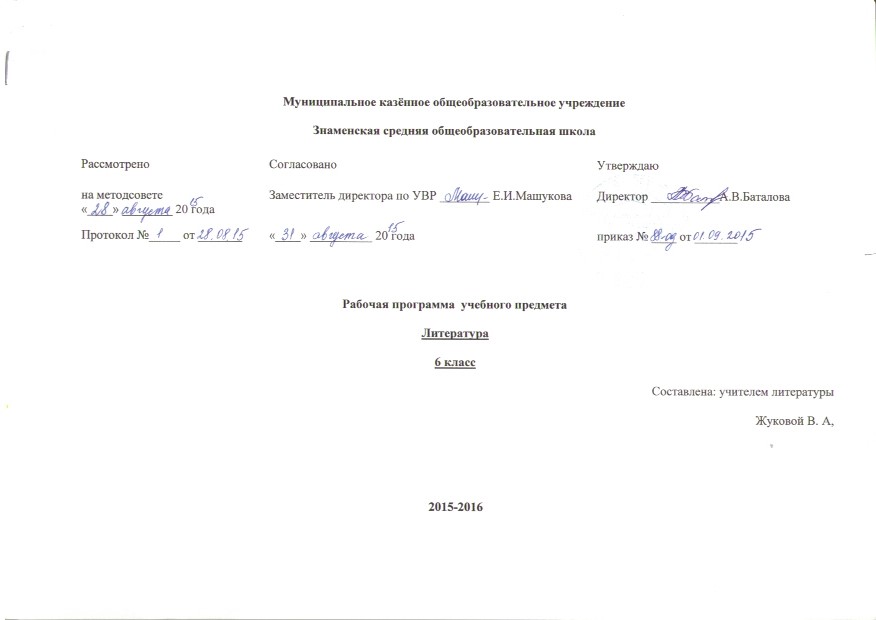 Настоящая программа по литературе для 6 класса создана на основе федерального компонента государственного стандарта основного общего образования и программы общеобразовательных учреждений «Литература» под редакцией В.Я. Коровиной, 7-е издание, М. Просвещение 2006. Программа детализирует и раскрывает содержание стандарта, определяет общую стратегию обучения, воспитания и развития учащихся средствами учебного предмета в соответствии с целями изучения литературы, которые определены стандартом.Общая характеристика учебного предметаВажнейшее значение в формировании духовно богатой, гармонически развитой личности с высокими нравственными идеалами и эстетическими потребностями имеет художественная литература. Курс литературы в школе основывается на принципах связи искусства с жизнью, единства формы и содержания, историзма, традиций и новаторства, осмысления историко-культурных сведений, нравственно-эстетических представлений, усвоения основных понятий теории и истории литературы, формирование умений оценивать и анализировать художественные произведения, овладения богатейшими выразительными средствами русского литературного языка.Согласно государственному образовательному стандарту, изучение литературы в основ-ной школе направлено на достижение следующих целей:	воспитание духовно-развитой личности, осознающей свою принадлежность к родной культуре, обладающей гуманистическим мировоззрением, общероссийским гражданским сознанием, чувством патриотизма; воспитание любви к русской литературе и культуре, уважения к литературам и культурам других наро-дов; обогащение духовного мира школьников, их жизненного и эстетического опыта;	развитие познавательных интересов, интеллектуальных и творческих способностей, устной и письменной речи учащихся; формирование читательской культу-ры, представления о специфике литературы в ряду других искусств, потребности в самостоятельном чтении художественной литературы, эстетического вкуса на основе освоения художественных текстов; 	освоение знаний о русской литературе, ее духовно-нравственном и эстетическом значении; о выдающихся произведениях русских писателей, их жизни и творчестве, об отдельных произведениях зарубежной классики;	овладение умениями творческого чтения и анализа художественных произведений с привлечением необходимых сведений по теории и истории литературы; умением выявлять в них конкретно-историческое и общечеловеческое содержание, правильно пользоваться русским языком.2. Описание места учебного предмета в учебном плане.Федеральный базисный учебный образовательный план для   образовательных учреждений Российской Федерации предусматривает обязательное изучение литературы  на этапе основного общего образования в объёме: в 5 классе — 68ч3.Описание ценностных ориентиров содержания учебного предметаБлагодаря изучению литературы, происходит приобщение учащихся к искусству слова, богатству русской классической и зарубежной литературы. Основа литературного образования – чтение и изучение художественных произведений, знакомство с биографическими сведениями о мастерах слова и историко-культурными фактами, необходимыми для понимания включенных в программу произведений.Расширение круга чтения, повышение качества чтения, уровня восприятия и глубины проникновения в художественный текст становится важным средством для поддержания этой основы на всех этапах изучения литературы в школе. Чтобы чтение стало интересным, проду-манным, воздействующим на ум и душу ученика, необходимо развивать эмоциональное вос-приятие обучающихся, научить их грамотному анализу прочитанного художественного произ-ведения, развить потребность в чтении, в книге. Понимать прочитанное как можно глубже – вот что должно стать устремлением каждого ученика.Это устремление зависит от степени эстетического, историко-культурного, духовного развития школьника. Отсюда возникает необходимость активизировать художественно-эстетические потребности детей, развивать их литературный вкус и подготовить к самостоя-тельному эстетическому восприятию и анализу художественного произведения.Ведущая проблема изучения литературы в 6 классе – художественное произведение и автор, характеры героев.Чтение произведение зарубежной литературы в 6 классе проводится в начале и в конце учебного года.Одним из признаков правильного понимания текста является выразительность чтения учащимися. Именно формированию навыков выразительного чтения способствует изучение литературы в 5-6 классах.В программу включен перечень необходимых видов работ по развитию речи: словарная работа, различные виды пересказа, устные и письменные сочинения, отзывы, доклады, диалоги, творческие работы, а также произведения для заучивания наизусть, списки произведений для самостоятельно чтения.4.Результаты обучения и усвоения содержания курсаВ результате изучения литературы ученик должен знать:содержание литературных произведений, подлежащих обязательному изучению;наизусть стихотворные тексты и фрагменты прозаических текстов, подлежащих обязательному изучению (по выбору);основные факты жизненного и творческого пути писателей-классиков;основные теоретико-литературные понятия;уметь:работать с книгой определять принадлежность художественного произведения к одному из литературных родов и жанров;выявлять авторскую позицию; выражать свое отношение к прочитанному;выразительно читать произведения (или фрагменты), в том числе выученные наизусть, соблюдая нормы литературного произношения;владеть различными видами пересказа;строить устные и письменные высказывания в связи с изученным произведением;участвовать в диалоге по прочитанным произведениям, понимать чужую точку зрения и аргументировано отстаивать свою;5.Содержание учебного предметаВведение. Художественное произведение. Содержание и форма. Автор и герой. Отношение автора к герою. Способы выражения авторской позиции.УСТНОЕ  НАРОДНОЕ ТВОРЧЕСТВООбрядовый фольклор. Произведения обрядового фольклора: колядки, веснянки, масленичные, летние и осенние обрядовые песни. Эстетическое значение обрядового фольклора.Пословицы и поговорки. Загадки — малые жанры устного народного творчества. Народная мудрость. Краткость и простота, меткость и выразительность. Многообразие тем. Прямой и переносный смысл пословиц и поговорок. Афористичность загадок.Теория литературы. Обрядовый фольклор (начальные представления). Малые жанры фольклора: пословицы и поговорки,  загадки.ИЗ ДРЕВНЕРУССКОЙ  ЛИТЕРАТУРЫ«Повесть временных лет», «Сказание о белгородском киселе».Русская летопись. Отражение исторических событий и вымысел, отражение народных идеалов (патриотизма, ума находчивости). Теория литературы. Летопись (развитие представления)ИЗ РУССКОЙ ЛИТЕРАТУРЫ XIX ВЕКА.Иван Андреевич Крылов. Краткий рассказ о писателе-баснописце.Басни «Листы и Корни», «Ларчик», «Осел и Соловей». Крылов о равном участии власти и народа в достижении общественного блага. Басня «Ларчик» - пример критики мнимого «механика мудреца» и неумелого хвастуна. Басня «Осел и Соловей» - комическое изображение невежественного судьи, глухого к произведениям истинного искусства.Теория литературы. Басня. Аллегория (развитие представлений).Александр Сергеевич Пушкин. Краткий рассказ о писателе. «Узник». вольнолюбивые устремления поэта. Народно-поэтический колорит стихотворения. «Зимнее утро». Мотивы единства красоты человека и красоты природы, красоты жизни. Радостное восприятие окружающей природы. Роль антитезы в композиции произведения. Интонация как средство выражения поэтической идеи.«И.  И.  Пущину».Светлое чувство дружбы — помощь в суровых испытаниях. Художественные особенности стихотворного послания. «Зимняя дорога». Приметы зимнего пейзажа (волнистые туманы, луна, зимняя дорога, тройка, колокольчик однозвучный, песня ямщика), навевающие грусть. Ожидание домашнего уюта, тепла, нежности любимой подруги. Тема жизненного пути.«Повести покойного Ивана Петровича Белкина». Книга (цикл) повестей. Повествование от лица вымышленного автора как художественный прием.«Барышня-крестьянка». Сюжет и герои повести. Прием антитезы в сюжетной организации повести. Пародирование романтических тем и мотивов. Лицо и маска. Роль случая в композиции повести. «Дубровский». Изображение русского барства. Дубровский-старший и Троекуров. Протест Владимира Дубровского против беззакония и несправедливости. Бунт крестьян. Осуждение произвола и деспотизма, защита чести, независимости личности. Романтическая история любви Владимира и Маши. Авторское отношение к героям.Теория литературы. Эпитет, метафора, композиция (развитие понятий). Стихотворное послание (начальные представления).Михаил Юрьевич Лермонтов. Краткий рассказ о поэте «Тучи».  Чувство  одиночества  и  тоски,  любовь  поэта-изгнанника к оставляемой им Родине.  Прием сравнения как основа построения стихотворения. Особенности интонации.«Листок», «На севере диком...», «Утес», «Три пальмы» Тема красоты, гармонии человека с миром. Особенности сражения темы одиночества в лирике Лермонтова.Теория литературы. Антитеза. Двусложные (ямб, хорей) и трехсложные (дактиль, амфибрахий, анапест) размеры стиха (начальные понятия). Поэтическая интонация ( начальные представления).Иван Сергеевич Тургенев. Краткий рассказ о писателе.«Бежин луг». Сочувственное отношение к крестьянским детям. Портреты и рассказы мальчиков, их духовный мир. Пытливость, любознательность, впечатлительность. Роль картин природы в рассказе.Федор Иванович Тютчев. Рассказ о поэте.Стихотворения «Листья», «Неохотно и несмело...». Передача сложных, переходных состояний природы, запечатлевающих противоречивые чувства в душе поэта. Сочетание космического масштаба и конкретных деталей в изображении природы. «Листья» — символ краткой, но яркой жизни. «С поляны коршун поднялся...». Противопоставление судеб человека и коршуна: свободный полет коршуна и земная обреченность человека.Афанасий Афанасьевич Фет. Рассказ о поэте.Стихотворения: «Ель рукавом мне тропинку завесила...», «Опять незримые усилья...», «Еще майская ночь», «Учись у них — у дуба, у березы...». Жизнеутверждающее начало в лирике Фета. Природа как воплощение прекрасного. Эстетизация конкретной детали. Чувственный характер лирики и ее утонченный психологизм. Мимолетное и неуловимое как черты изображения природы. Переплетение и взаимодействие тем природы и любви. Природа как естественный мир истинной красоты, служащий прообразом для искусства. Гармоничность и музыкальность поэтической речи Фета. Краски и звуки в пейзажной лирике.Теория литературы. Пейзажная лирика (развитие понятия).Николай Алексеевич Некрасов. Краткий рассказ о жизни поэта.Историческая поэма «Дедушка». Изображение декабриста в поэзии. Героизация декабристской темы и поэтизация христианской жертвенности в исторической поэме.«Железная дорога». Картины подневольного труда. Народ — созидатель духовных и материальных ценностей. Мечта поэта о «прекрасной поре» в жизни народа. Своеобразие композиции стихотворения. Роль пейзажа. Значение эпиграфа. Сочетание реальных и фантастических картин. Диалог-спор. Значение риторических вопросов в стихотворении.Теория литературы. Стихотворные размеры (закрепление понятия). Диалог. Строфа (начальные представления).Николай Семенович Лесков. Краткий рассказ о писателе.«Левша». Гордость писателя за народ, его трудолюбие, талантливость, патриотизм. Горькое чувство от его униженности и бесправия. Едкая насмешка над царскими чиновниками. Особенности языка произведения. Комический эффект, создаваемый игрой слов, народной этимологией. Сказовая форма повествования.Теория литературы. Сказ как форма повествования (начальные представления). Ирония (начальные представления).Антон Павлович Чехов. Краткий рассказ о писателе.«Толстый и тонкий». Речь героев как источник юмора. Юмористическая ситуация. Разоблачение лицемерия. Роль художественной детали.Теория   литературы. Юмор (развитие понятия).Родная  природа в  стихотворениях русских поэтовЯ. Полонский. «По горам две хмурых тучи...», «Посмотри, какая мгла...»; Е. Баратынский. «Весна, весна! Как воздух чист...», «Чудный град...»; А. Толстой. «Где гнутся над нутом лозы...».Выражение переживаний и мироощущения в стихотворениях о родной природе. Художественные средства, передающие различные состояния в пейзажной лирике.Теория литературы. Лирика как род литературы развитие представления).ИЗ   РУССКОЙ  ЛИТЕРАТУРЫ  XX  ВЕКААндрей Платонович Платонов. Краткий рассказ о писателе.«Неизвестный цветок». Прекрасное вокруг нас. «Ни на кого не похожие» герои А. Платонова.Александр Степанович Грин. Краткий рассказ о писателе.«Алые паруса». Жестокая реальность и романтическая мечта в повести. Душевная чистота главных героев. Отношение автора к героям.Михаил Михайлович Пришвин. Краткий рассказ о писателе.«Кладовая солнца». Вера писателя в человека, доброго и мудрого хозяина природы. Нравственная суть взаимоотношений Насти и Митраши. Одухотворение природы, ее участие в судьбе героев. Смысл рассказа о ели и сосне, растущих вместе. Сказка и быль в «Кладовой солнца». Смысл названия произведения.Теория литературы. Символическое содержание пейзажных образов.Произведения о Великой  Отечественной  войнеК. М. Симонов. «Ты помнишь, Алеша, дороги Смоленщины...»; Н. И. Рыленков. «Бой шел всю ночь...»; Д. С. Самойлов. «Сороковые».Стихотворения, рассказывающие о солдатских буднях, пробуждающие чувство скорбной памяти о павших на полях сражений и обостряющие чувство любви к Родине, ответственности за нее в годы жестоких испытаний.Виктор Петрович Астафьев. Краткий рассказ о писателе.«Конь с розовой гривой». Изображение быта и жизни сибирской деревни в предвоенные годы. Нравственные проблемы рассказа — честность, доброта, понятие долга. Юмор в рассказе. Яркость и самобытность героев (Санька Левонтьев, бабушка Катерина Петровна), особенности использования народной речи.Теория   литературы. Речевая характеристика героя.Валентин Григорьевич Распутин. Краткий рассказ о писателе.«Уроки французского». Отражение в повести трудностей военного времени. Жажда знаний, нравственная стойкость, чувство собственного достоинства, свойственные юному герою. Душевная щедрость учительницы, ее роль в жизни мальчика.Теория литературы. Рассказ, сюжет (развитие понятий). Герой-повествователь (развитие понятия).Николай Михайлович Рубцов. Краткий рассказ о поэте.«Звезда полей», «Листья осенние», «В горнице». Тема Родины в поэзии Рубцова. Человек и природа в «тихой» лирике Рубцова.Фазиль Искандер. Краткий рассказ о писателе.«Тринадцатый подвиг Геракла». Влияние учителя на формирование детского характера. Чувство юмора как одно из ценных качеств человека.Родная  природа в русской поэзии XX векаА. Блок. «Летний вечер», «О, как безумно за окном...» С. Есенин. «Мелколесье. Степь и дали...», «Пороша»; А.. Ахматова.  «Перед весной бывают дни такие...».Чувство радости и печали, любви к родной природе родине  в  стихотворных  произведениях  поэтов  XX век Связь ритмики и мелодики стиха с эмоциональным состоянием, выраженным в стихотворении. Поэтизация родне природы.ЗАРУБЕЖНАЯ ЛИТЕРАТУРАМифы Древней Греции.  Подвиги Геракла (в переложении Куна): «Скотный двор царя Авгия», «Яблоки Гесперид». Геродот. «Легенда об Арионе».Теория   литературы. Миф. Отличие мифа от сказки.Гомер. Краткий рассказ о Гомере. «Одиссея», «Илиада»как эпические поэмы. Изображение героев и героические подвиги в «Илиаде». Стихия Одиссея — борьба, преодоление препятствий, познание неизвестного. Храбрость, сметливость (хитроумие) Одиссея. Одиссей — мудрый правитель, любящий муж и отец. На острове циклопов. Полифем. «Одиссея» — песня о героических подвигах, мужественных героях.Теория литературы. Понятие о героическом эпосе (начальные    представления).Фридрих Шиллер. Рассказ о писателе.Баллада «Перчатка». Повествование о феодальных нравах. Любовь как благородство и своевольный, бесчеловечный каприз. Рыцарь — герой, отвергающий награду и защищающий личное достоинство и честь.Проспер Мериме. Рассказ о писателе.Новелла «Маттео Фальконе». Изображение дикой природы. Превосходство естественной, «простой» жизни и исторически сложившихся устоев над цивилизованной с ее порочными нравами. Романтический сюжет и его реалистическое воплощение.Марк Твен. «Приключения Гекльберри Финна». Сходство и различие характеров Тома и Гека, их поведение в критических ситуациях. Юмор в произведении.Антуан де Сент-Экзюпери. Рассказ о писателе.«Маленький принц» как философская сказка и мудрая притча. Мечта о естественном отношении к вещам и людям. Чистота восприятий мира как величайшая ценность. Утверждение всечеловеческих истин. (Для внеклассного чтения).Теория литературы. Притча (начальные представления).Произведения для заучивания наизусть.А.С. Пушкин. Узник. И.И. Пущину. Зимнее утро.М.Ю. Лермонтов. Парус. Тучи. «На севере диком…». Утес.Н.А. Некрасов «Железная дорога» (фрагменты)Ф.И. Тютчев. «Неохотно и несмело...»А.А. Фет. «Ель рукавом мне тропинку завесила…»А.А. Баратынский «Весна, весна! Как воздух чист…»А.А. Блок. Летний вечер.А.А. Ахматова «Перед весной бывают дни такие…» 1 – 2 стихотворения по теме «Великая Отечественная война.Произведения для самостоятельного чтения.Мифы,  сказания, легенды народов мира.Гомер. «Илиада». «Одиссея».Русские народные сказки. Сказки народов мира.Из русской литературы XVIII века Г. Р. Державин. «Лебедь».Из русской литературы XIX векаК. Н. Батюшков. «На развалинах замка в Швеции».Д. В. Давыдов. «Партизан».Ф. Н. Глинка. «Луна». «Утро вечера мудренее». «Москва2.А. С. Пушкин. «Жених». «Во глубине сибирских руд...». «Выстрел».К. Ф. Рылеев. «Державин».Е. А. Баратынский. «Родина».Н. М. Языков. «Родина». «Настоящее». «Две картины».Ф. И. Тютчев. «Сон на море». «Весна». «Как весел грохот летних бурь...».А. В. Кольцов. «Не шуми ты, рожь...». «Лес».М. Ю. Лермонтов. «Воздушный корабль». «Русалка». «Морская царевна».А. Н. Майков. «Боже мой! Вчера — ненастье...». «Сенокос». «Емшан».И. С. Тургенев. «Хорь и Калиныч».Н. А. Некрасов. «Влас».Ф. М. Достоевский. «Мальчик у Христа на елке».Н. С. Лесков. «Человек на часах».Л. Н. Толстой. «Хаджи-Мурат».А. П. Чехов. «Беззащитное существо». «Жалобная книга».Из русской литературы XX векаК. Г. Паустовский. «Бакенщик». «Растрепанный воробей».В. К. Железников. «Чудак из шестого «Б». «Путешественник с багажом». «Хорошим людям — доброе утро».А. А. Лиханов. «Последние холода».В. П. Астафьев. «Деревья растут для всех».М. М. Пришвин. «Таинственный ящик». «Синий лапоть». «Лесная капель».В.   П.   Крапивин.  «Брат,  которому семь».   «Звезды  под дождем».Из зарубежной литературыЭ. По. «Овальный портрет».М. Твен. «История с привидением».О. Генри. «Вождь краснокожих».А. Конан Дойл. «Горбун».Г. Честертон. «Тайна отца Брауна».6.Календарно-тематическое планирование7.ЛитератураДля учащихся:Альбеткова Р.И. Учимся читать лирическое произведение. - М.: Дрофа, 2007.Коровина В.Я. и др. Литература: Учебник-хрестоматия для 6 класса: В 2ч. - М.: Просвещение, 2008.Коровина В.Я. и др. Читаем, думаем, спорим ...: Дидактический материал по литературе: 5 класс. - М.: Просвещение, 2008.Литература: 6 класс: Фонохрестоматия: Электронное учебное пособие на CD-ROM / Сост. В.Я.Коровина, В.П..Журавлев, В.И.Коровин. - М.: Просвещение, 2008.Маранцман В.Г. Времена года: Рабочая тетрадь по литературе для 5-6 классов. - СПб.: Просвещение, 2004.Обернихина ГА, Соколова Л.Э., Вольнова И.П., Емельянова Т.В. Как написать сочинение?: Рабочая тетрадь для 5-8 классов. - СПб.: Просвещение, 2006.Русский фольклор: Словарь-справочник / Сост. Т.В. Зуева. - М.: Просвещение, 2005.Шайтанов И.О., Свердлов М.И. Зарубежная литература: Учебник-хрестоматия: 5-7 классы. -М.: Просвещение, 2006.Для учителя:Аркин И.И. Уроки литературы в 5-6 классах: Практическая методика: Кн. для учителя. - М.: Просвещение, 2008.Беляева Н.В. Уроки изучения лирики в школе: Теория и практика дифференцированного подхода к учащимся: Книга для учителя литературы / Н.В. Беляева. - М.: Вербум, 2004.Демиденко Е.Л. Новые контрольные и проверочные работы по литературе. 5-9 классы. - М.: Дрофа, 2006.Колокольцев Е.Н. Альбом иллюстраций: Литература: 6 класс. - М.: Просвещение, 2005.Коровина В.Я., Збарский И.С. Литература: Методические советы: 6 класс. - М.: Просвещение, 2006.Матвеева Е.И. Литература: 6 класс: Тестовые задания к основным учебникам: Рабочая тетрадь / Е.И.Матвеева. - М.: Эксмо, 2009.Тумина Л.Е. Творческие задания. 5-7 классы. - М.: Дрофа, 2007.Гурьянская Б.И., Холодкова Л.А. и др. Литература в 6 классе: Урок за уроком. - М.: ООО ТИД «Русское слово - PC», 2000.Мультимедийные пособия.Фонохрестоматия для учебника литературы 6 класс.Уроки литературы в 6 классе. Издательство Кирилла и Мефодия.№ п/пТема урокаЭлементы содержанияПрактическая часть программыТекущий и промежуточный контрольУУД деятельность обуч-сяМатериалы к урокуДомашнее заданиеДата ВВЕДЕНИЕ (1 час)ВВЕДЕНИЕ (1 час)ВВЕДЕНИЕ (1 час)ВВЕДЕНИЕ (1 час)ВВЕДЕНИЕ (1 час)ВВЕДЕНИЕ (1 час)ВВЕДЕНИЕ (1 час)ВВЕДЕНИЕ (1 час)ВВЕДЕНИЕ (1 час)1В дорогузовущие, илиЛитератураоткрывает мирЛитература какхудожественное отражениежизни. Книга иее роль в жизничеловека. Худо-жественноепроизведение и ее авторРецептивная:чтение статьиучебникаВ.Б.Шкловского«В дорогу зову-щие», высказыва-нии о книгеА.Моруа, С.Моэма; репро-дуктив¬ная: ответы на вопросы, тести-рование, выяс-няющее уровень восприятия книг, прочитанных в летний периодОтветить на вопро-сы: почемуавтор статьи В.Шкловский называ-ет книгу «дорогой»? Подготовить развернутыйответ, включив в него лексику из статьи критика: «точное знание», «углубление зна-ний», «умение чи-тать», «спра¬вочный аппарат», «книга - предмет для мыс-ли»Знать: о роли книгив жизни человека;уметь: подтверждать высказывания писате-лей собственными примерами из прочи-танных книгУчебник, ИКТПодготовитьустный рассказна темы (повыбору): «Книга, которая по-могла мне понять самогосебя (других лю-дей)», «Кни¬га, оставившая след в моей жизни», «Гимн любимой книге». Ответить на вопрос: прихо-дилось ли вам участвовать в обрядовых праздниках? Подготовить рас-сказ о своих впе-чатлениях7.09УСТНОЕ НАРОДНОЕ ТВОРЧЕСТВО (3 часа)УСТНОЕ НАРОДНОЕ ТВОРЧЕСТВО (3 часа)УСТНОЕ НАРОДНОЕ ТВОРЧЕСТВО (3 часа)УСТНОЕ НАРОДНОЕ ТВОРЧЕСТВО (3 часа)УСТНОЕ НАРОДНОЕ ТВОРЧЕСТВО (3 часа)УСТНОЕ НАРОДНОЕ ТВОРЧЕСТВО (3 часа)УСТНОЕ НАРОДНОЕ ТВОРЧЕСТВО (3 часа)УСТНОЕ НАРОДНОЕ ТВОРЧЕСТВО (3 часа)УСТНОЕ НАРОДНОЕ ТВОРЧЕСТВО (3 часа)2Календарно-обрядовыепесниОбрядовый фольклор. Календарно-обрядовые песни: колядки, масленичные, весенние, осенние. Эстетическое значение обрядового фольклораРецептивная:прослушивание обрядовых песен, чтение статей учебника; репродуктивная: ответы на вопросы;продуктивная: выразительное чтение;поисковая: установление ассоциативных связей с произведениями других видов искусстваОтветить на вопрос: почему Масленица то «любота моя», то «обманяка»? Выразительное чтение одной из обрядовых песенЗнать: определение понятий «фольклор», «обрядовый фольклор», виды обрядовых песен; понимать: их эстетическую и художественную ценность, как различаются песни по содержанию, характеру исполнения, ритму, мелодии;уметь: соотносить календарно-обрядовые песни с событиями народного календаря, анализировать их тематикуУчебник, ИКТГрупповые задания: подготовить песенное исполнение обрядовых песен, соблюдая манеру их исполнения. Продумать, какие из них предполагают при исполнении дополнительные средства выражения содержания (приплясывание, инсценирование).Вспомнить одну из пословиц, нарисовать к ней иллюстрацию. Подготовить её защиту8.093Пословицы и поговоркиМалые жанры устного народного творчества. Краткость и простота, меткость и выразительность. Многообразие тематикиРецептивная:чтение статьи учебника, прослушивание в записи пословиц и поговорок; репродуктивная: ответы на вопросы; продуктивная, творческая: мини-сочинение, защита иллюстраций к пословицам;поисковая: самостоятельный поиск ответа на проблемный вопросПодобрать синонимы к следующим поговоркам: «Ума палата», «Его не проведешь», «Ни нашим, ни вашим», «Прошел сквозь огонь и воду», «Этому палец в рот не клади» и ДР- Определить сравнение и антитезу в пословицах: «Голод -не тетка», «Ржа ест железо, а печаль - сердце», «Ученье - свет, а неученье -тьма», «Наговорился - как меду напился» и др. Написать мини-сочинение на тему: «Поговорка -цветок, пословица - ягодка»Знать: определение понятий «малые жанры фольклора», «пословица», «поговорка»; их отличительные особенности, «законы», по которым они строятся, средства художественной выразительности; понимать образный язык народной мудрости: прямой и переносный смысл пословиц и поговорок, афористичность, меткость и выразительность слога; уметь: объяснять смысл и толковать значение пословиц и поговорок, уместно употреблять их в собственной речиДополнительная литература, учебник, ИКТВыполнить задания (на выбор): составить устный рассказ, используя следующие поговорки: «ни свет ни заря», «час битый», «с минуты на минуту», «день-деньской», «без году неделя», «убить время»; или придумать небольшой устный рассказ по одной из пословиц: «Дорого, да мило, дешево, да гнило», «Близок локоток, да не укусишь», «Семь раз отмерь, один раз отрежь», «Видит око, да зуб неймет»14.094Р.Р. В чем красота и мудрость русскогофольклора?Народная мудрость и неисчерпаемое богатство русского фольклора: обрядовых песен, пословиц, поговорок. Выражение в них народного духа. Афористичность фольклорных жанровПродуктивная, творческая: выразительное чтение, инсценированное исполнение обрядовых песен,связный рассказ по иллюстрациям, устное словесное рисование по пословицам;поисковая: установление ассоциативных связей с произведениями других видов искусств (живопись, музыка)Исполнение обрядовых песен. Защита иллюстраций.Конкурс устных рассказов с использованием поговорок и пословиц.Ответить на вопрос: в чем красота и мудрость русского фольклора?Уметь в собственном высказывании использовать богатые возможности русской народной речи, передавать интонационно манеру исполнения обрядовых песен, соблюдать ритм, мелодию, характер чувств, переживаний, выраженных в них, уместно включать в собственное речевое высказывание малые жанры фольклора, создавать иллюстрации по содержанию пословиц и связно рассказывать о нихУчебник, ИКТПрочитать из «Повести временных лет» сказание «Принятие христианства на Руси» («Читаем, думаем, спорим...»: дидактический материал по литературе: 6 класс). Подготовить связный рассказ о том, как произошло крещение на Руси15.09ИЗ ДРЕВНЕРУССКОЙ ЛИТЕРАТУРЫ (1 час)ИЗ ДРЕВНЕРУССКОЙ ЛИТЕРАТУРЫ (1 час)ИЗ ДРЕВНЕРУССКОЙ ЛИТЕРАТУРЫ (1 час)ИЗ ДРЕВНЕРУССКОЙ ЛИТЕРАТУРЫ (1 час)ИЗ ДРЕВНЕРУССКОЙ ЛИТЕРАТУРЫ (1 час)ИЗ ДРЕВНЕРУССКОЙ ЛИТЕРАТУРЫ (1 час)ИЗ ДРЕВНЕРУССКОЙ ЛИТЕРАТУРЫ (1 час)ИЗ ДРЕВНЕРУССКОЙ ЛИТЕРАТУРЫ (1 час)ИЗ ДРЕВНЕРУССКОЙ ЛИТЕРАТУРЫ (1 час)5Русская летопись. «Сказание о белгородском киселе»Древнерусскаялитература.Русская летопись и историяеё возникновения. ЛюдиДревней Руси.Отражение влетописи исторических событий и народныхидеалов (патриотизма, ума,смелости, отваги, находчивости). Связьдревнерусскойлитературы сустным народным творчествомРецептивная:чтение статьиД.С. Лихачева вучебнике, прослушивание тек-ста сказания пофонохрестоматии; репродуктивная: связныйрассказ, ответына вопросы, крат-кий пересказ статьи с опорой наплан; поисковая: самостоятельныйпоиск ответа напроблемный вопрос, установление ассоциативных связей с произведениями других видов искусстваПодготовить вы-разительное чтение фрагментасказания, пере-давая интонацион-но величественную простотуречи летописца ичувства, пережива-емые участниками событий.Письменно отве-тить на вопросы(по выбору): вчем заключаетсямудрый советстарца; какойдвойной смыслзаложен во фразе: «Ибо мы имеем пищу от зем¬ли».Какие наставле¬ния (уроки) со¬держит сказание?Знать: определение понятий «древ-нерусская литера-тура», «летопись»,«летописание»,«летописец», «сказа-ние», исторические сведения опринятии на Русихристианства, харак-терные чертылитературы ДревнейРуси, содержаниестатьи учебника;понимать значение летописи вформированиивсей русской литера-туры, насколькоинтересны летописи современному чита-телю; уметь отличать летописные сказа¬ния от произведе¬ний устного народ¬ного творчестваУчебник, ИКТПисьменно отве-тить на вопрос: почемурассказ о част-ном, не самомвыдающемсяэпизоде нашейистории сталвосприниматься как широкоеобобщение,событие, значе-ние котороговажно для всехвремен?Групповые зада-ния: прочитать и подготовить уст-ныесообщения«Портрет Пуш-кина», «Пушкин и его друзья», «Царское Се¬ло», «Мой пер¬вый друг...», исполь-зуя учеб¬ник, до-полни¬тельные мате¬риалы книги «Читаем, дума¬ем, спорим...»21.09ИЗ РУССКОЙ ЛИТЕРАТУРЫ XIX ВЕКА (28 часов)ИЗ РУССКОЙ ЛИТЕРАТУРЫ XIX ВЕКА (28 часов)ИЗ РУССКОЙ ЛИТЕРАТУРЫ XIX ВЕКА (28 часов)ИЗ РУССКОЙ ЛИТЕРАТУРЫ XIX ВЕКА (28 часов)ИЗ РУССКОЙ ЛИТЕРАТУРЫ XIX ВЕКА (28 часов)ИЗ РУССКОЙ ЛИТЕРАТУРЫ XIX ВЕКА (28 часов)ИЗ РУССКОЙ ЛИТЕРАТУРЫ XIX ВЕКА (28 часов)ИЗ РУССКОЙ ЛИТЕРАТУРЫ XIX ВЕКА (28 часов)ИЗ РУССКОЙ ЛИТЕРАТУРЫ XIX ВЕКА (28 часов)6А.С.Пушкин.Дружба в жизни поэта. Стихотворение «И.И. Пущину»Лицейские годыи лицейскаялирикаА.С.Пушкина.Искренняя, глубокая дружба. Жанр стихотворного посланияРецептивная:чтение статьиучебника, дополнительных мате-риалов по теме, прослушивание стихотворения;репродуктивная: художественный или краткий пересказ истории создания стихотворения;продуктивная, творческая: выразительное чтение стихотворения, устное словесное описание репродукции; поисковая: самостоятельный поиск ответа на проблемный вопрос, комментирование, установка ассоциативных связей с произведениями живописи; исследовательская: анализ текстаОтветить на вопрос: какие средства художественной изобразительности использует поэт, чтобы передать чувства лирического героя стихотворения? подготовьте выразительное чтение стихотворения.Знать: факты биографии А.С. Пушкина и периоды еготворчества, историю создания стихотворения, посвященного лицейскому другу, художественные особенности жанра стихотворного послания, определение понятия «эпитет»; понимать, что светлое чувство дружбы – помощь в суровых жизненных испытаниях; уметь определять средства художественной выразительности и их роль, находить в стихотворении признаки жанра послания, прослеживать эволюцию чувств лирического герояУчебник, ИКТВыучить стихотворение наизусть.Прочитать черновой вариант стихотворения «Узник». ответить на вопрос: почему Пушкин изменил черновой вариант стихотворения?22.097Стихотворение А.С. Пушкина «Узник»Период кишиневской ссылки в жизни поэта. Вольнолюбивая лирика Пушкина.Рецептивная: прослушивание и восприятие стихотворения; репродуктивная: осмысление сюжета, ответы на вопросы; продуктивная, творческая: выразительное чтение стихотворения; поисковая: комментирование, самостоятельный поиск ответа на проблемный вопрос; исследовательская: сопоставление чернового варианта стихотворения с окончательной редакцией.Какие художественные средства помогают создать особый эмоциональный колорит стихотворения. Подготовить выразительное чтение стихотворения.Знать: факты биографии и творческой деятельности поэта, определение понятий «композиция», «интонация стихотворения»; понимать чувства и переживания лирического героя, вольнолюбивый характер стихотворения; уметь использовать «слово-образ», «контраст», «мотив неволи» при анализе стихотворения, определять поэтические средства изображения чувств лирического героя.Учебник, ИКТВыучить стихотворение «Узник» наизусть.Прочитать стихотворения «Зимнее утро», «Зимняя дорога» А.С. Пушкина.28.098Стихотворение А.С. Пушкина «Зимнее утро»Пейзажная лирика поэта.Рецептивная: чтение и восприятие стихотворения; репродуктивная: ответы на вопросы; продуктивная, творческая: выразительное чтение, устное рисование; поисковая: установление ассоциативных связей с произведениями живописи и музыки; исследовательская: сопоставление со стихотворением «Зимняя дорога»Сопоставить два стихотворения Пушкина, ответив на вопросы: каковы общие и своеобразные черты каждого из них? Каким настроением они проникнуты?Знать: какие художественные средства использует поэт, передавая приметы зимнего пейзажаУчебник, ИКТВыучить наизусть стихотворение «Зимнее утро»29.099Поэты пушкинской поры. Родная природа в стихотворениях Е. Баратынского. Выражение в них чувств, мыслей, мироощущения и настроения лирического герояРецептивная:прослушивание стихотворений в исполнении мастеров художественного слова; репродуктивная: ответы на вопросы; продуктивная, творческая: выразительное чтение стихотворений, устное словесное рисование;поисковая: самостоятельный поиск ответа на проблемный вопросОтветить на вопросы: как поэт («Чудный град...»), а вслед за ним и чтец, передают легкость, зыбкость, изменчивость картин, создаваемых движением облаков? Меняются ли интонации при чтении строк о легких облаках, о бурной реке и ледоходе, о песне незримого жаворонка? Какой литературный прием помогает поэту сделать поэтические картины живыми, а все видимые предметы одухотворенными?Знать: определение понятий «эпитет», «метафора» «олицетворение», «инверсия», «интонация конца предложения»; понимать, что в стихотворении Е. Баратынского отражаются не только картины природы, но и душевное состояние человека, воспринимающего её;уметь определять выразительные средства языка, указывая их роль е контексте стихо творений, объяснять интонацию конца предложения, выразительно читать, передавая интонационно смену чувств, настроений поэта, легкость, зыбкость и изменчивость картин природыУчебник, ИКТНаписать мини-сочинение по данному началу: «Что с нею, что с моей душой?» - вопрошает поэт в финале стихотворения...» Дать ответ на этот вопрос5.1010Р.Р. Двусложные размеры стиха.Двусложныеразмеры стиха:ямб, хорей.Ритм. Слогиударные и без-ударные, четные и нечетные. Стопа. СтихРецептивная:чтение статьиучебника;продуктивная,творческая: оп-ределение размера стихотворения;исследовательская: литературоведческий анализ текстаВыполнить зада-ния: расставитьударения в от-дельной строкестихотворения;определить ударные и безударные слоги; составить схему расположения ударных и безударных слогов в строках; установить стихотворный размерЗнать: определе-ние понятий: «ямб»и «хорей», «уда-рение», «ритм»,«слог», «стопа»,«стих»; уметь определять размер, расставляя ударения в отдельной строке стихотворения, определяя ударные и безударные слоги; составлять схему расположения ударных и безударных слогов в строках и строфе стихотворенияУчебник, ИКТНайти по одно-му примерустихотворений,написанныхямбом и хоре-ем. Доказать правильность своего выбора, используя алгоритм. Прочитать 1-4 главы романа А.С.Пушкина «Дубровский». Прочитать в учебнике статью «О романе «Дубровский». Инд. задание: подготовить краткий рассказ об истории создания романа («Читаем, думаем, спорим...»)6.1011Роман А.С. Пушкина «Дубровский»История создания романа. Картины жизни русского барства. Конфликт двух помещиков. проблематика произведения.Рецептивная: прослушивание 1 главы романа, выборочное чтение эпизодов; репродуктивная: осмысление сюжета, событий, характеров главных героев; продуктивная, творческая: выразительное чтение эпизодов; поисковая: комментирование художественного произведения; исследовательская: анализ текстаРабота с вопросами к 1-4  гл.Знать историю создания романа; понимать зависимость поведения человека от социальной среды; уметь составлять план в соответствии с рассказом; сравнивать образы главных героев, правильно оценивать поведение героев.Учебник, ИКТПрочитать 5-11 гл., составить план событий, пересказ эпизода «Обед в Покровском»12.1012Образ «благородного разбойника» в романе А.С. Пушкина «Дубровский»Протест Владимира Дубровского против произвола и деспотизма.Рецептивная: выборочное чтение эпизодов романа; репродуктивная: осмысление сюжета, поведения героев, их характеров; продуктивная, творческая: обсуждение плана основных событий; поисковая: самостоятельный поиск ответа на проблемный вопрос; исследовательская: анализ текста.Описать душевное состояние Владимира Дубровского, прощающегося с родным домом. Ответить на вопросы.Знать: содержание анализируемых глав; уметь: анализировать эпизод как часть целого, объяснять его роль в романе.Учебник, ИКТЧитать главы: 12-19. художественный пересказ эпизода с кольцом.13.1013Трагические судьбы Владимира Дубровского и Маши ТроекуровойВоспитание и характер Маши Троекуровой, ее взаимоотношения с отцом. Сцена объяснения с Дубровским. Второе свидание Маши и Дубровского.Рецептивная: выборочное чтение эпизодов; репродуктивная: осмысление сюжета, ответы на вопросы; продуктивная, творческая: художественный пересказ эпизода; поисковая: самостоятельный поиск ответа на проблемный вопрос; исследовательская: анализ 12-19 глав романа.Устно описать героиню романа. Пересказать близко к тексту эпизод с кольцом. Ответить на вопросы.Знать: содержание анализируемых глав; понимать причины отказа Владимира от мести Троекурову, отношение автора к своим героям; уметь: составлять устное описание портрета героя, включая в него цитаты из романа.Учебник, ИКТСоставить простой план романа. Написать сочинение «Кто виноват в том, что судьбы Владимира и Маши сложились столь трагически?»19.1014Сюжет и композиция романа «Дубровский»Композиция и сюжет.Источники, послужившие основой сюжета романа(фольклор, литература прошлого и т.д.)Репродуктивная: осмысление сюжета художественного произведения, ответы на вопросы; продуктивная, творческая: обсуждение плана, воспроизведение событий по плану, защита сочинения «Кто виноват в том, что судьбы Владимира и Маши сложились столь трагически?»; поисковая: самостоятельный поиск ответа на проблемный вопросОпределить последовательность событий, развивающихся в романе. Выделить завязку, кульминацию, развязку действия. Ответить на вопрос: какова их связь с развитием конфликта, лежащего в основе сюжета? В чем заключается особенность сюжета романа?Знать: определение понятий «композиция», «сюжет»; последовательность событий, изображенных в романе;уметь составлять простой план, выделять завязку, кульминацию, развязку действия, прослеживать их связь с развитием конфликта; определять, в чем заключаются особенности сюжета романа, выделять основные событийные линии (дружба двух помещиков -ссора - месть Троекурова - смерть Дубровского и т.д.); делать вывод об организации сюжета в романеУчебник, ИКТПисьменный ответ на вопрос: как бы мог развиваться сюжет романа, если бы в сцене на псарне не было Па-рамошки и на дерзкие слова Дубровского Троекурову пришлось бы отвечать самостоятельно (глава 1)? Записать основу возможного сюжета. Инд. задание: нарисовать герб Троекуровых и герб Дубровских20.1015Р.Р. Сочинение - сравнительная характеристика «Два помещика» (по роману А.С. Пушкина «Дубровский»)Последовательность раскрытия темы. Художественные средства, с помощью которых автор рассказывает 0 своих героях. Отбор материала. Цель сравнения двух героев. Основание для сравнения. Варианты вступления и заключения сочиненияПродуктивная, творческая: подготовка к сочинениюСочинение -сравнительная характеристика «Два помещика» (по роману А.С. Пушкина «Дубровский»)Знать: содержание романа, последовательность раскрытия темы; уметь находить в тексте описания помещиков, отбирать материал для сочинения (возраст, сословие, воспитание, семья, поместье, образ жизни, поступки, отношение к другим людям, черты характера); делать вывод: чего больше между двумя помещиками: сходства или различий; определять цель сравнения и основание для сравнения; анализировать варианты вступления и заключения сочиненияУчебник, ИКТДописать сочинение дома. Решить кроссворд«А.С. Пушкин. «Дубровский» («Читаем, думаем, спорим...»). Прочитать к уроку внеклассного чтения повесть А.С. Пушкина«Барышня-крестьянка». Групповое задание: подготовить инсценировка эпизодов26.1016В/Ч. «Повести покойного Ивана Петровича Белкина». Барышня-крестьянка», «Выстрел»«Повести Белкина» - книга (цикл)повестей. Инсценировка эпизодов: сцена между Лизой и Настей (от слов «Позвольте мне сегодня...» до «...веселое свое предположение»; сцена между Лизой и Алексеем (от слов «Лиза испугалась и закричала...» до «Молодые люди расстались»; сцена между Иваном Петровичем Берестовым и Алексеем (от слов «ИванПетрович менее беспокоился об успехе своих намерений...» до «...если отец заберет что себе в голову, то...не вышибешь»; финальная сцена_(от слов «На другой день Алексей, твердый в своем намерении...» до конца повестиРепродуктивная: осмысление сюжета, событий, поведения героев, их характеров, ответы на вопросы; продуктивная, творческая: инсценировка эпизодовОтветить на вопросы: каково авторское отношение к героям? Что в поступках Дубровского вызывает уважение автора, а что -осуждение? Продолжить фразу: «Молодость - это время...» (проказ, забав, легкомыслия, ветрености, надежд, веселья и т.д.)Знать: сюжет и героев повести Пушкина,понимать позицию Пушкина-гуманиста: простые и естественные качества - самый короткий и самый прямой путь от человека к человеку, залог дружбы и любви; уметь: анализировать роль эпиграфа («Во всех ты, душенька, нарядах хороша»), антитезы и случая в композиции повести, инсценировать эпизоды повести, передавая характер, чувства героевУчебник, ИКТИнд. задания: подготовить сообщение о М.Ю. Лермонтове (детские годы поэта в Тарханах, жизнь Лермонтова в Москве), используя учебник и дополнительный материал книги «Читаем, думаем, спорим...»27.1017М.Ю.Лермонтов Стихотворение «Тучи». Мотивы одиночества и тоски поэта-изгнанникаДетские годы поэта в Тарханах. Жизнь М.Ю. Лермонтова в Москве. Мотивы грусти, одиночества, тоски и любви поэта-изгнанника к оставляемой им Родине. Особенности поэтических интонаций стихотворенияРецептивная:прослушивание стихотворения в исполнении актера и его восприятие;репродуктивная: осмысление содержания стихотворения, ответы на вопросы; продуктивная, творческая: выразительное чтение, устное словесное рисование;поисковая: самостоятельный поиск ответа на проблемный вопрос, установление ассоциативных связей с произведениями музыкиОтветить на вопросы: какое впечатление произвело на вас чтение актером стихотворения? Групповые задания: проследить, как меняется интонационный строй речи, эмоциональная окраска голоса актера, когда он читает: описание оазиса в аравийской пустыне (1 строфа); роптание пальм (2 строфа); описание движущегося каравана (3 строфа); гарцевание арабского всадника (5 строфа), встречу гостей в оазисе (6 строфа); жестокую сцену гибели пальм (7 строфа); безжизненную картину, возникшую там, где еще недавно красовались пальмы и журчал ручей (9 строфа)Знать: автора, факты его биографии и творческой деятельности указанного периода, историю появления стихотворения «Тучи», определение понятий «эпитет», «художественное сравнение», «антитеза», «инверсия», «лексический повтор»; понимать: в чем поэт находит сходство своей участи с «судьбой» тучек; как меняется характер отношения лирического героя к тучам; каковы особенности композиции стихотворения, настроение и композицию стихотворения;уметь связно рассказывать о поэте, выразительно читать, определять художественные средства языка, указывая их роль в поэтическом тексте, отмечать особенности поэтической интонации стихотворенияУчебник, ИКТВыучить стихотворение наизусть. Нарисовать к нему иллюстрацию (по желанию). Подготовить выразительное чтение стихотворения Лермонтова «Три пальмы»9.1118Восточное сказание М.Ю. Лермонтова «Три пальмы». Темаповерженной красотыРазрушение красоты и гармонии человека с миром природы. Особенности композиции стихотворения. Олицетворение как один из художественных приемов, его роль. Аллитерация. Поэтическая интонацияРецептивная:прослушивание стихотворения в исполнении мастера художественного слова, чтение и восприятие художественного текста; репродуктивная: осмысление сюжета, событий, характеров персонажей, ответы на вопросы; продуктивная, творческая: выразительное чтение, устное словесное рисование;поисковая: самостоятельный поиск ответа на проблемный во прос, установление ассоциативных связей с произведениями музыки;исследовательская: анализ текста -Ответить на вопрос: почему мастер художественного слова, читающий стихотворение, делает долгую паузу перед словами «Одиноко / Он стоит, задумался глубоко...»? Выразительно прочитать стихотворение. Выразительно прочитать диалог Листка и Чинары по ролямЗнать: определение понятий «лиро-эпическое произведение» (начальные представления), «сюжет», «тема», «композиция», «инверсия», «эпитет», «олицетворение», «аллитерация», «поэтическая интонация»; понимать сюжет, соединивший эпическое изображение событий с лирическим переживанием, основную мысль стихотворения, проникнутую глубоким философским смыслом: разрушение красоты и гармонии человека с миром природы;уметь определять в поэтическом тексте художественные средства языка, их роль, особенности поэтических интонаций стихотворения, выразительно читать, соблюдая интонационный строй речи, эмоциональное своеобразие, личное отношение к событиям каждого эпизода стихотворенияУчебник, ИКТПодготовить выразительное чтение стихотворения, учитывая все рекомендации для каждой строфы, интонационно показывая ваше личное отношение к событиям каждого эпизода стихотворения. Прочитать стихотворение «Утес», «Листок», «На севере диком»10.1119Мотивы одиночества в стихотворениях М.Ю. Лермонтова «На севере диком», «Утес», «Листок»Антитеза как основной композиционный прием стихотворений. Особенности выражения мотива одиночестваРецептивная:прослушивание стихотворений в исполнении актера;репродуктивная: осмысление сюжета, мотивов стихотворения, ответы на вопросы; продуктивная: выразительное чтение,устное словесное рисование;поисковая: установление ассоциативных связей с произведениями живописи; исследовательская: анализ тек ста, сопоставление произведений художественной литературы (черновых вариантов с окончательной редакцией и со стихотворением Ф.И.Тютчева)Ответить на вопросы: какими вы представили себе мальчиков, прослушав чтение актера? Как можно назвать рассказы мальчиков: россказнями, преданиями, поверьями?Сопоставить рассказы мальчиков: какие из них особенно интересны? Как они характеризуют самих героев? Как относится автор к своим героям?Знать: определение понятий «композиция», «поэтический образ», «образ-символ», «эпитет», «олицетворение», «антитеза», «аллегория», «художественное сравнение», «инверсия»; понимать настроение стихотворений,уметь определять средства художественной выразительности в тексте, объяснять их роль в композиции стихотворения, сопоставлять черновые варианты стихо творения с его окончательной редакцией и стихотворением другого поэта, выявляя в них общие и своеобразные черты -Учебник, ИКТВыучить одно из понравившихся стихотворений наизусть.Ответить на вопросы викторины по произведениям М.Ю. Лермонтова («Читаем, думаем, спорим...»). Прочитать рассказ «Бежин луг».Инд. задание: подготовить по материалам учебника устный рассказ-сообщение о И.С.Тургеневе16.1120И.С.Тургенев «Бежин луг». Духовный мир крестьянских детейИван Сергеевич Тургенев -автор «Записок охотника». Цикл рассказов «Записки охотника» и их гуманистический пафос. Рассказ «Бежин луг». Изображение крестьянских детей в рассказе: портреты героев как средство изображения их характеров. Народные верования и предания. Авторское отношение к героямРецептивная:прослушивание отрывка из рассказа в исполнении актера, выборочное чтение и восприятие рассказа; репродуктивная: осмысление сюжета, событий, характеров героев рассказа, художественный пересказ эпизода, ответы на вопросы;продуктивная, творческая: устное словесное рисование, устное сообщение о писателе; поисковая: комментирование отдельных фрагментов текста, установление ассоциативных связей с произведениями живописи;исследовательская: анализ текстаСопоставительный анализ ночного и утреннего пейзажа.Знать: факты биографии и творчества писателя, своеобразие цикла «Записки охотника», исторически реальные детали, изображенные в рассказе, содержание рассказа «Бежин луг»; понимать авторское отношение к героям;уметь связно рассказывать о героях, характерах, описывать их по иллюстрациям и воображению, выборочно пересказывать эпизоды, комментировать ихУчебник, ИКТНаписать сочинение по данному началу: «Федя, Павлу-ша, Илюша, Костя и Ваня -пять мальчиков, которые стерегли ночью табун возле речки Снежедь на Бежином лугу. Каждый из них - характер, в каждом неповторимая душа...»Найти в тексте и отметить пейзажные зарисовки.Инд. задание: подготовить художественный рассказ о Бежине луге, включив в него эпитеты, мета-17.1121Мастерство И.С. Тургенева. Смысл рассказа «Бежин луг»И.С. Тургенев – мастер пейзажа. Роль детали. Смысл названия рассказа.Рецептивная: прослушивание отрывка из рассказа, выборочное чтение и восприятие рассказа; репродуктивная: художественный рассказ о Бежине луге с включением в него эпитетов, сравнений, метафор из текста, ответы на вопросы; продуктивная, творческая: устное словесное рисование; поисковая: комментирование отдельных фрагментов рассказа; исследовательская: анализ текста.Ответы на вопросы, выразительное чтение стихотворений.Знать: содержание рассказа Тургенева, определение понятий «пейзаж», «пейзажная зарисовка»; понимать: почему описаниям природы в рассказе уделено особое внимание; уметь: сопоставлять словесное и художественное повествование, выразительно читать текст.Учебник, ИКТВыучить близко к тексту отрывок из рассказа «Бежин луг»: 1. «Был прекрасный июльский день… затеплится на нем вечерняя звезда», 2. «Я поглядел кругом…повторился уже далее», 3. Месяц взошел наконец… недолги летние ночи», 4. «Я открыл глаза…пристально поглядел на меня»Инд. Задание: подготовить сообщение о Тютчеве «Усадьба Овстуг»23.1122Родная природа в стихотворениях русских поэтов 19 века.Ф.И. Тютчев. Стихотворения.Ф.И. Тютчев. Стихотворения «Листья», «Неохотно и несмело...». Передача сложных, переходных состояний природы, запечатлевающих противоречивые чувства в душе поэта. Сочетание космического масштаба и конкретных деталей в изображении природы. «Листья» — символ краткой, но яркой жизни. «С поляны коршун поднялся...». Противопоставление судеб человека и коршуна: свободный полет коршуна и земная обреченность человека. Теория литературы. Пейзажная лирика (развитие понятия).Рецептивная: прослушивание стихотворений; репродуктивная: осмысление содержания стихотворений; продуктивная, творческая: заочная экскурсия в дом-музей Овстуг; поисковая: установление ассоциативных связей с произведениям музыки; исследовательская: анализ текста лирического произведения.Какие художественные приемы помогают поэту передать эмоциональное состояние одинокого путника в лесу («Ель рукавом мне тропинку завесила...»)? Чему призывает учиться поэт «у дуба, у березы»? Групповые задания: определить средства художественной выразительности в стихотворениях, объяснить их роль.Подготовить выразительное чтение стихотворений, раскрыв сложную гамму переживаний лирического героя, музыкальность и плавность стихаЗнать: автора и факты его биографии, литературной деятельности; определение понятий «лирика», «лирический герой», «лирический образ», «эпитет», «метафора», «олицетворение», «строфа» и др.; понимать мысль поэта о безыскусственности лирики, стремление Фета остановить мгновение и запечатлеть его в слове, понимать, какие чувства испытывает лирический герой стихотворения при восприятии картин природы; уметь: объяснять роль восклицания, слышать музыкальный ритм поэтической речи Фета, определять средства художественной выразительности и объяснять их роль в стихотворенииУчебник, ИКТНарисовать иллюстрацию к одному из стихотворений. выучить наизусть стихотворение по выбору. Инд. Задание: подготовить сообщение о А.А. Фете.24.1123А.А.Фет. Стихотворения.А.А.Фет - русский поэт 19 века. Стихотворения «Ель рукавом мне тропинку завесила...», «Еще майская ночь», «Учись у них - у дуба, у березы...» Переплетение природы и любви. Жизнеутверждающее начало в лирике Фета. Природа как воплощение прекрасного, как естественный мир истинной красоты. Мелодичность, лиричность, напевность лирики ФетаРецептивная:прослушивание стихотворений в исполнении актера, чтение и восприятие художественного текста; репродуктивная: ответы на вопросы; продуктивная, творческая: устное сообщение о поэте, выразительное чтение, устное словесное рисование; поисковая: установление ассоциативных связей с произведениями музыки; исследовательская: анализ текстаСделать письменный вывод на основании сообщения учащегося о Н.А. Некрасове: какие жизненные впечатления детства и юности поэта нашли отражение в его творчестве? Почему поэт начинает рассказ о строительстве железной дорогиописанием прекрасной осенней природы? Как вы понимаете строки: «Многие -в страшной борьбе,/ К жизни воззвав эти дебри бесплодные, / Гроб обрели здесь себе»? Что изображает толпа мертвецов? Почему Некрасов называет голод «царем»? В чем смысл такого финала?Знать: автора и факты его биографии, литературной деятельности; определение понятий «лирика», «лирический герой», «лирический образ», «эпитет», «метафора», «олицетворение», «строфа» и др.; понимать мысль поэта о безыскусственности лирики, стремление Фета остановить мгновение и запечатлеть его в слове, понимать, какие чувства испытывает лирический герой стихотворения при восприятии картин природы; уметь: объяснять роль восклицания, слышать музыкальный ритм поэтической речи Фета, определять средства художественной выразительности и объяснять их роль в стихотворенииУчебник, ИКТГрупповые задания: подготовить программу концерта, посвященного лирике Ф.Тютчева и А.Фета: содержание, иллюстрации, музыку и т.д.; написать сочинение в любом жанре (например, в стихотворной форме) о неповторимой красоте родной природы. Озаглавить сочинение. Выучить наизусть понравившееся стихотворение. Инд. задание: подготовить устное сообщение о Н.А. Некрасове по материалам учебника. Прочитать стихотворение «Железная дорога-30.1124Н.А.Некрасов. Стихотворение «Железная дорога».Н.А.Некрасов -певец тяжелой доли русского народа. Картины подневольного труда и прекрасной осенней поры, изображенные в стихотворении. Величие народа в созидании духовных и материальных ценностейРецептивная:прослушивание стихотворения в исполнении актера, чтение и восприятие художественного текста; репродуктивная: ответы на вопросы; продуктивная, творческая: сообщение о поэте, выразительное чтение, устноесловесное рисование; поисковая: установление ассоциативных связей с произведениями живописи; исследовательская: анализ текстаВыписать из стихотворения строфы, в которых сосредоточена основная мысль поэта. Определить элементы фабулы. Ответить на вопросы: какое значение имеет в стихотворении эпиграф «Разговор в вагоне»? В чем суть спора генерала и автора? Почему стихотворение посвящается детям?Как сочетается в стихотворенииЗнать: автора и факты его биографии, литературной деятельности; определение понятий «сюжет», «фабула» и др.; понимать мысль писателя о тяжелейшем каторжном труде рабочих, сочувствии им автора; уметь связно рассказывать о поэте, отбирать материал в соответствии с поставленными вопросамиУчебник, ИКТПодготовить устный рассказ на одну из тем (по выбору): «Всё ли хорошо под сиянием лунным»?; «Правда о строительстве первой железной дороги»; «Рассказ о братьях наших - мужиках». Объяснитьсмысл эпиграфа. Отметить в стихотворении черты реального и фантастического1.1225Своеобразие композиции и языка стихотворения Н.А.Некрасова «Железная дорога»Особенности композиции стихотворения: эпиграф, диалог-спор, сочетание реальности и фантастики, роль пейзажа, особенности поэтических интонаций, значение риторических вопросовРецептивная:прослушивание отрывка из стихотворения в исполнении актера, чтение и восприятие художественного текста; репродуктивная: ответы на вопросы; продуктивная, творческая: устный рассказ на одну из тем (по выбору): «Всё ли хорошо под сиянием лунным»?; «Правда о строительстве первой железной дороги»; «Рас-Ответы на вопросы.Знать: определение понятий «эпиграф», «фантастика», «пейзаж», «поэтическая интонация», «риторический вопрос», «диалог-спор», «олицетворение», «лексический повтор», «прямая речь», «фабула», «элементы фабулы» (экспозиция, завязка, кульминация, развязка, эпилог);уметь определять средства художественной выразительности, элементы фабулы, рольУчебник, ИКТВыучить наизусть отрывок из стихотворения Некрасова «Железная дорога»: от слов «Славная осень!..» -до «...думаю думу свою».Прочитать поэму «Дедушка». Подготовить художественный рассказ об истории жизни главного героя7.1226В.Ч. Историческая поэма Н.А. Некрасова «Дедушка»Декабристская тема в творчестве Н.А. Некрасова.Рецептивная: чтение статьи учебника; репродуктивная: ответы на вопросы; продуктивная, творческая: художественный рассказ о жизни главного героя, выразительное чтение фрагментов; поисковая: поиск ответа на проблемный вопрос.Составить сводную таблицу «Двусложные и трехсложные размеры стиха» на основании прочитанной статьи учебника. Определить размер стихотворений М.Ю. Лермонтова «Тучи», «На севере диком»Знать: содержание поэмы, события, положенные в основу поэмы, прототип главного героя; понимать: почему Некрасова волновала декабристская тема; уметь: выразительно читать лирическое повествованиеУчебник, ИКТНаписать сочинение по теме: «Как я понимаю отношение героя поэмы к жизни, людям, истории России»8.1227Р.Р. Трехсложные размеры стихаСтопа. Поэтический размер. Ударный и безударный слоги. Трехсложные размеры стиха: дактиль, анапест, амфибрахийРецептивная: чтение статьи учебника о трехсложных размерах стиха; репродуктивная: ответы на вопросы; продуктивная, творческая: сочинение на тему «Как я понимаю отношение героя поэмы к жизни, людям, истории России»; поисковая: самостоятельный поиск ответа на проблемный вопрос; исследовательская: литературоведческий анализ поэтического текстаРассказать о характере Левши, используя цитатный план в учебнике.Ответить на вопрос: почему косой левша в сказе не имеет имени и даже прозвище его пишется с маленькой буквы?Знать: определение понятий: «стопа» (двусложная, трехсложная), «дактиль», «анапест», «амфибрахий»;уметь структурировать основные положения статьи учебника, определять размер стихотворенийУчебник, ИКТНайти примеры стихотворений, написанных трехсложными размерами стиха. Прочитать рассказ Н.С. Лескова «Левша». Подготовить рассказ о тульском мастеровом. Инд. задание: подготовить связный рассказ об авторе «Левши» по материалам учебника и книги «Читаем, думаем, спорим...»14.1228Н.С. Лесков. «Сказ о тульском косом левше и о стальной блохе». Изображение русского характера«Сказ о тульском косом левше и о стальной блохе» - «шедевр лесковского творчества» (Ю. Нагибин). Понятие о сказе. Национальный характер в рассказе: талант и трудолюбие как отличительные черты русского человекаРецептивная:чтение и восприятие художественного текста; репродуктивная: ответы на вопросы; продуктивная, творческая: выразительное чтение, сообщение о Н.С.Лескове и рассказ о тульском мастеровом;поисковая: установление ассоциативных связей с произведениями живописи; исследовательская: анализ текстаОтветить на вопросы: как Левша держит себя при разговоре с царем; почему Левша и его товарищи взялись поддерживать Платова и с ним всю Россию? Сравнить императора Александра с императором Николаем; казачьего генерала Платова и императора Александра: каково авторское отношение к героям?Знать: автора и факты его биографии, литературной деятельности; определение понятий «сказ»(начальное представление), «эпическое повествование», содержание рассказа «Левша»; понимать, как сочетается эпическое повествование (ав-тор) с народной простотой (Платов), заковыристыми намеками (Левша) и доверительной таинственностью;уметь связно рассказывать о писателе, воссоздавать портрет главного герояУчебник, ИКТПодготовить чтение по ролям сцен «Платов у туляков», «Левша у англичан», «Англичане дарят стальную блоху царю Александру Павловичу»15.1229Народ и власть в сказе о Левше.Проблема народа и власти в рассказе. Авторское отношение к героям. Роль антитезы в сказе. Образ повествователяРепродуктивная: ответы на вопросы; продуктивная, творческая: выразительное чтение сцены «Левша во дворце»; чтение по ролям одной из сцен сказа: «Англичане дарят стальную блоху царю Александру Павловичу», «Платов у туляков», «Левша у англичан»;поисковая: самостоятельный поиск ответа на проблемный во-прос, комментирование художественного произведения, установление ассоциативных связей с произведениями живописи; исследовательская: анализ художественного текстаАнализ языка сказа (главы 1,2-первый и четвертый абзацы): стилизация под народную речь. Как проявляется позиция автора в стилизованных словах и оборотах, каламбурных по звучанию (Аболон полведерский кислярка, показывать разные удивления)? Перефразировать каламбурные обороты в соответствии с современной языковой нормой. Найти приемы сказочного повествования. Какую роль они играют в произведении? Найти примеры новых слов. Кто и когда их произносит? Какой смысл вкладывает в них рассказчик?Знать содержание рассказа; понимать, какое отражение в сказе нашла проблема взаимоотношения народа и власти, уметь объяснять, каково авторское отношение к героям, роль образа повествователя в сказеУчебник, ИКТГрупповые задания: выписать из текста сказа приемы сказочного повествования; пословицы и поговорки; примеры новых слов. Ответить на вопрос: кто и когда их произносит?21.1230Особенности языка сказа Н. Лескова «Левша»Сказ Лескова и фольклор. Особенности языка. Приемы сказочного повествования: зачин, повторы, диалоги, концовка и их роль в произведении. Понятие каламбураПродуктивная, творческая: презентация групповых заданий «Приемы сказочного повествования»;поисковая: комментирование художественного произведения; исследовательская: анализ языка произведенияКонтрольные задания по сказу Н.С. ЛесковаЗнать и пониматьсходство и   различия между сказом Лескова и волшебной народной сказкой (место и время действия, рассказчик, главные герои, наличие волшебной силы); понимать роль простонародных и новых каламбурных слов и оборотов в сказе, своеобразие его сюжета и композиции; уметь выделять приемы сказочного повествования, определять их роль в произведенииУчебник, ИКТНаписать сочинение на тему «За словесной игрой - не только забава, но и обличение» (по сказу Н.С. Лескова «Левша»). Решить кроссворд (по книге «Читаем, думаем, спорим...»). Подготовиться к контрольной работе22.1231Урок контроля. Контрольная итоговая работа по сказу Н.С. Лескова.Изображение русского характера. Народ и власть в сказе. Автор-повествователь. Особенности языка сказаПродуктивная, творческая: развернутый письменный ответ на проблемный вопросОтветить на вопросы. Как вы считаете: прав ли Постников, который не смог противиться голосу сердца и спас тонущего? Как отреагировало воинское начальство на его поступок? Николай Иванович Миллер, полковник Свиньин, обер-полицмейстер Кокошкин: чем все эти герои озабочены? Что ков?Какие человеческие пороки и недостатки высмеивает Чехов?Уметь давать краткий и развернутый ответы на вопросы; обосновывать свою точку зрения в небольшом сочинении-рассужденииУчебник, ИКТПрочитать рассказ Н.С. Лескова «Человек на часах». Инд. задание: подготовить сообщение о порядках в русской армии времен царствования Николая I28.1232В.Ч. Н.С. Лесков. Рассказ «Человек на часах». История создания рассказа. Нравственные проблемы рассказа. Отношение автора к герою. Жанр анекдота. Понятие о парадоксеРецептивная:выборочное чтение глав 1,2,4; диалога (глава 13), сцены наказания (глава 14); главы 17 (наказание Постникова шпицрутенами) 18; репродуктивная: ответы на вопросы; продуктивная, творческая: сообщение о порядках в армии времен царствования Николая I; поисковая: комментирование исследовательская: сопоставление произведений художественной литературы и выявление в них общих и своеобразных чертОтветы на вопросы учебника.Знать историю создания и содержание рассказа, смысл понятий: «анекдот», «парадокс»;Понимать: почему автор изменил первоначальное заглавие «Спасение погибавшего»; каковы мотивы, побудившие солдата Постникова спасти тонущего человека; идею рассказа, авторское отношение к герою; уметь оценивать поступки героев, А.П.Чехова, выявлять в них общееУчебник, ИКТСоздать иллюстрацию по любому эпизоду рассказа, сопроводив её цитатой из текста.Прочитать рассказА.П.Чехова «Толстый и тонкий». Инд. задания: подготовить рассказ о Чехове по воспоминаниям И.А. Бунина, В.Г. Короленко, К.И. Чуковского (по29.1233А.П. Чехов. Рассказ «Толстый и тонкий»Слово о писателе. Юмор чеховских рассказов. Речь героев и художественная деталь как источник юмора. Разоблачение чинопочитания и лицемерия в рассказе.Репродуктивная: рассказ о писателе, ответы на вопросы; поисковая: самостоятельный поиск ответа на проблемный вопрос; комментирование художественного произведения; исследовательская: анализ текста.Ответы на вопросы.Знать: факты биографии писателя, содержание рассказа, определение понятий «юмор», «художественная деталь», «антоним»; понимать: смысл названия рассказа; уметь: делать наблюдения над речью героев, внешним обликом, поведением, выделяя художественные детали описания.Учебник, ИКТПересказ рассказа «Смерть чиновника»18.1234В.Ч. Рассказ А.П. Чехова «Смерть чиновника»Юмор и сатира в рассказе. рабская угодливость, чинопочитание, самоуничижение - уродливые явления человеческой жизни.Репродуктивная: краткий пересказ рассказа; поисковая: самостоятельный ответ на проблемный вопрос; исследовательская: сопоставление произведений художественной литературы.Ответить на вопросыЗнать: содержание рассказа, определение понятий «юмор», «сатира»; понимать: смысл названия рассказа; уметь: сопоставлять рассказы.Учебник, ИКТНаписать сочинение на тему: «За какого человека боролся Чехов в своих рассказах?». Прочитать А. Грин «Алые паруса»19.12ИЗ РУССКОЙ ЛИТЕРАТУРЫ XX ВЕКА (21 час)ИЗ РУССКОЙ ЛИТЕРАТУРЫ XX ВЕКА (21 час)ИЗ РУССКОЙ ЛИТЕРАТУРЫ XX ВЕКА (21 час)ИЗ РУССКОЙ ЛИТЕРАТУРЫ XX ВЕКА (21 час)ИЗ РУССКОЙ ЛИТЕРАТУРЫ XX ВЕКА (21 час)ИЗ РУССКОЙ ЛИТЕРАТУРЫ XX ВЕКА (21 час)ИЗ РУССКОЙ ЛИТЕРАТУРЫ XX ВЕКА (21 час)ИЗ РУССКОЙ ЛИТЕРАТУРЫ XX ВЕКА (21 час)ИЗ РУССКОЙ ЛИТЕРАТУРЫ XX ВЕКА (21 час)35А.А.Грин. Феерия «Алые паруса». Слово о писателе. Победаромантическоймечты над реальностьюРецептивная:чтение статьиучебника обА.С. Грине; репродуктивная: прослушивание инсценированного фрагмента феерии и осмысление сюжета произведения, ответы на вопросы, пересказ; продуктивная, творческая: сообщение об А. Грине, устное словесное рисование, сочинение по рассказам А.П.Чехова; поисковая: самостоятельный поиск ответа на проблемный вопрос; установление ассоциативных связей с произведениями живописиСоставить тезисный план прочитанной статьиучебника.Каким вы увидели Эгля в исполнении актера? Почему Ассоль и Лонгрен назвали собирателя сказок Эгля волшебником, а жители Каперны - колдуном?Почему жители Каперны не поют песен и не рассказывают сказок? Как их это характеризует? Почему нищий и жители Каперны говорят не «алые» паруса, а «красные»? Почему свое повествование А. Грин назвал феерией?Знать: автора,факты его биографии, творческойдеятельности; объяснять смысл понятия «феерия»;уметь составлять тезисный план прочитанной статьи, находить в романе яркие, необычные события, элементы фантастики, образы-символы; анализировать авторский стиль, отмечая его ритмичность, музыкальность, обилие эпитетов, метафор, сравнений и т.д.Учебник, ИКТПрочитать сказку-быль А.П.Платонова«Неизвестныйцветок».Инд. задания:подготовить сообщение о писателе по материалам учебника; об истории создания сказки-были «Неизвестный цветок».Подготовить пересказ событий сказки: от лица девочки Даши или от имени цветка (на выбор), используя цитаты из текста сказки25.1236А.П. Платонов.сказка-быль«Неизвестныйцветок».Слово о писателе. Историясоздания сказки-были «Неизвестный цветок». Авторскоеотношение кгероямРепродуктивная: художественный пересказ, ответы на вопросы; продуктивная, творческая: сообщение о писателе, сообщение об истории создания сказки-были; устное словесное рисование;исследовательская: сопоставление произведений художественной литературы разных авторов и выявление общих и своеобразных чертОтветить на вопросы: чем сказкаПлатонова отличается от народных сказок, сказок Пушкина, Ершова, Погорельского и чем напоминает «Attalea princes» Гаршина? Почему писатель, размышляя о непрерывности жизни, необходимости постоянного труда для ее продолжения, создает сказку, героями которой являются цветок и девочка? Составить таблицу «Сказочное и реальное в произведении»Знать автора, факты его жизни и творческой деятельности, историю создания сказки-были; понимать: почемуавтор назвал своепроизведение сказкой-былью, чем сказка Платонова отличается от народных сказок, сказок Пушкина, Ершова, Погорельского и чем напоминает «Attalea princes» Гаршина; размышления автора о непрерывности жизни, необходимости постоянного труда для ее продолжения; авторское отношение к героям повествования; уметь отмечать сказочные и реальные моменты повествования, сравнивать сказку-быль А.Платонова с народными литературными сказками, определять их общее и отличноеУчебник, ИКТПрочитать сказку-быль М.Пришвина«Кладоваясолнца».Инд. задание:подготовитьсообщение о писателе, используя статью учебника и материалы книги «Читаем, думаем, спорим...»26.1237М.М. Пришвин.ФилософскаяПритча «Кладовая солнца».Слово о писателе. Заочная экскурсия в деревню Дунино на родину писателя. Сказка-быль «Кладовая солнца». Две загадки Антипыча: «что есть правда, какая она, где живет, как ее найти» и совет «ходить голенькими и разутыми». Образ мудрого правдоискателя-рассказчикаРепродуктивная: рассказ о жизни и произведенияхМ.Пришвина; ответы на вопросы, выборочный пересказ; продуктивная, творческая: выразительное чтение; поисковая: самостоятельный поиск ответа на проблемные вопросы, комментирование художественного произведения; исследовательская: анализ текстаОтметить художественные об-разы, отдельныеэпизоды сказки-были, которыеможно назвать сказочными: какую роль играют они в произведении? Что в сказке является былью? Как вы понимаете слова Антипыча о правде и его совет?В чем мудрость старого Антипыча?Знать автора, со-держание сказки-были; понимать смысл понятий «сказка-быль», «философская притча», отношение рассказчика к леснику Антипычу; смысл слов Антипыча; уметь выделять сказочные и реалистические моменты повествования, анализировать предложенные эпизоды произведения, выборочно выразительно читать их и пересказыватьУчебник, ИКТВыделить втексте эпизоды,связанные собразом Насти.Подготовитьплан рассказа о героине произведения1.0238Тропа НастиХарактеристика образа Насти: черты характера, поведение, отношение к окружающимРепродуктивная: осмысление сюжета произведения, ответы на вопросы; продуктивная, творческая: устное словесное рисование, рассказ о Насте по плану; поисковая: самостоятельный поиск ответа на проблемный вопрос; комментирование художественного произведения; установление ассоциативных связей с произведениями живописи; исследовательская: анализ текста.Ответить на вопросы: почему Настя забыла о Митраше? Что осуждает в ее поведении автор?    Чему учит нас автор, изображая в повествовании путь Насти?Знать скрытый смысл прозвища Насти - «золотая курочка», авторское отношение к главной героине; понимать: что жадность, раздражение, озлобление губят душу человека, заставляя забыть о любви и добре; искупить вину перед людьми можно только добротой, любовью и щедростью; уметь находить в указанных эпизодах детали описания, анализировать ихУчебник, ИКТВыделить в тексте все эпизоды, связанные с образом Митраши, составить план его характеристики2.0239Тропа Митраши.Характеристика образа Митраши: черты характера, поведение, отношение к окружающим. Авторское отношение к героюРепродуктивная: осмысление сюжета произведения, ответы на вопросы; продуктивная, творческая: устное словесное рисование, обсуждение плана характеристики Митраши; поисковая: самостоятельный поиск ответа на проблемный вопрос; комментирование художественного произведения, установление ассоциативных связей с произведениями живописи; исследовательская: анализ сцен-эпизодов между Митрашей и Травкой: от слов «и маленький человек...» до «целовал своего друга и в нос, и в глаза, и в уши»; с волком Серым ПомещикомРусский язык: найти в описании Митраши слова, которые помогают понять авторское отношение к мальчикуПонимать смысл выражения «мужичок в мешочке», авторское отношение к герою; уметь подробно пересказывать заданные эпизоды, отмечая в них детали описания; уметь прийти к выводу: все тропы человеческие сливаются в одну большую общую дорогу - дорогу жизни; пройдя испытания, герои поняли, как дороги друг другуУчебник, ИКТОтветить на вопросы: что заставило Митрашу пойти по неизведанному пути; чему учит нас автор, изображая в повествовании тропу Митраши?8.0240Р. Р. Сочинение -сравнительная характеристика Насти и Митраши.Последовательность раскрытия темы. Художественные средства, с помощью которых автор рассказывает освоих героях...Цель сравнения Насти и МитрашиПродуктивная,творческая: систематизация материала. Составление планасравнительнойхарактеристики,вариантов вступления и заключения сочиненияСочинение - сравнительнаяхарактеристикаНасти и МитрашиЗнать: содержаниесказки-были, последовательностьраскрытия темы;уметь находить втексте описанияНасти и Митраши,отбирать эпизодыдля сочинения (какНастя и Митраша собирались в лес; Настя идет по неизвестной тропе, как ходила мать; Митраша ищет свой путь, как делал отец); делать вывод: в чем ошибки Насти и Митраши; определять цель сравнения и основание для сравнения; анализировать варианты вступления (нелегкая судьба маленьких героев М.М.Пришвина) и заключения сочинения (главное в человеке - любовь к миру и доброта)Учебник, ИКТДописать сочинение дома.9.0241«Великийхрам природы» в сказке-были «Кладовая солнца». Смысл названия повестиОсобенностиизображенияМ.Пришвиныммира природы.Вера писателяв человека,доброго и мудрого хозяинаприродыРецептивная:чтение описанияБлудова болота,описания природы после эпизода«Ссора детей»;поисковая: самостоятельныйпоиск ответа на проблемный вопрос; комментирование произведения; исследовательская: анализ эпизодов: «О ели и сосне, растущих вместе», «Блудово болото», эпизода после ссоры детейОтветить на вопросы: зачем писатель вводит вповествованиерассказ о ели исосне, растущихвместе; почемуэтот эпизод по-мещен в самом начале описания пути героев? Какой смысл вкладывает писатель в словосочетание «кладовая солнца»?Знать определениепонятия «пейзаж»;понимать взаимосвязь между явлениями природы ижизнью человека;основную идеюпроизведения: дляписателя весь мир природы и человека - кладовая солнца, если сущностью этого мира являются жизнь, добро, любовь; уметь находить в тексте заданные эпизоды, анализировать их с учетом поставленного вопроса; делать вывод о роли в художественном произведении описаний природы, передающих настроение человека, связанных с восприятием мира природы; природа в понимании М.Пришвина - это то, что учит человека жизни, то, чему человек при всем его могуществе и разуме должен поклонятьсяУчебник, ИКТНаписать сочинение на тему:«Как я понимаюсмысл названия сказки-были «Кладовая солнца».Прочитать рас-сказ Ю.М. Нагибина «Мой первый друг, мой друг бесценный...» Инд. задание: подготовить сообщение о писателе (по книге «Читаем, думаем, спорим...»)15.0242В.Ч. РассказЮ. Нагибина«Мой первыйдруг, мои друг бесценный...»Истиннаядружба в судьбе героев. Автобиографичность рассказа. Сильный, страстный, целенаправленный характер Пав-ликаРепродуктивная: ответы навопросы; продуктивная, творческая: сообщение о писателе, презентация сочинений по «Кладовой солнца» М.Пришвина;устное словесное рисование (портрет Павлика); поисковая: самостоятельный поиск ответа на проблемный вопрос, установление ассоциативных связей с произведениями живописи; исследовательская: анализ текстаОтветить на вопросы: как характеризует героев рассказа возникший между ними конфликт? Почему через год их дружба возобновилась?«Если меритьмою жизнь последним поступком Павлика, разве могу я считать, что ни в чем не виноват?»: о какой вине говорит писатель? Как вы понимаете смысл этих слов?Знать: автора,факты его биографии и творческой деятельности, со¬держание рассказа; понимать, что ис-тинная дружба -одно из самых цен¬ных явлений жизничеловека;уметь составлять словесный портрет о герое, анализировать характеры и поступки персонажей, соотносить изображенное на иллюстрации с содержанием рассказаУчебник, ИКТНаписать рас-сказ о своемдруге.Инд. задания: подготовить устные сообщения о жизни и творчестве поэтов фронтового поколения: К.М. Симонове, Д.С. Самойлове16.0243Р.Р. Стихотворения о Великой Отечественной войне.Слово о поэтах фронтового поколения К.Симонове и Д.Самойлове. Стихотворения о Великой Отечественной войне. Патриотические чувства авторов и их мысли о Родине и о войнеРецептивная:чтение статьи учебника «Учимся читать выразительно»; Репродуктивная: устные сообщения о поэтах фронтового поколения К.М.Симонове, Д.С.Самойлове, прослушивание стихотворений в записи;продуктивная, творческая: выразительное чтение стихотворений;поисковая: самостоятельный поиск ответа на проблемный вопросОтветить на вопросы: почему актер, читающий стихотворение К.Симонова, с особой эмоциональной силой выделяет повтор «Мы вас подождем...»? Почему, говоря о беде, обрушившейся на родную землю, поэт вспоминает о женщинах и стариках (по стихотворению «Ты помнишь, Алеша, дороги Смоленщины...»)? Прослушайте внимательно первое и последнее четверостишия. Различаются ли они по звучанию, настроению, интонации? О ком: о себе или о целом поколении говорит поэт Д.Самойлов в стихотворении «Сороковые»?Ответить на вопросы: почему актер, читающий стихотворение К.Симонова, с особой эмоциональной силой выделяет повтор «Мы вас подождем...»? Почему, говоря о беде, обрушившейся на родную землю, поэт вспоминает о женщинах и стариках (по стихотворению «Ты помнишь, Алеша, дороги Смоленщины...»)? Прослушайте внимательно первое и последнее четверостишия. Различаются ли они по звучанию, настроению, интонации? О ком: о себе или о целом поколении говорит поэт Д.Самойлов в стихотворении «Сороковые»?Учебник, ИКТВыразительно читать или выучить наизусть одно из стихотворений. Прочитать рассказ А.Астафьева «Конь с розовой гривой». Инд. задания: подготовить устный рассказ о писателе В.П.Астафьеве; выразительное чтение эпизода «Я отправился по землянику, чтобы трудом заработать пряник...»; подготовить устный рассказ об одном из героев рассказа, опираясь на текст22.0244В.П.Астафьев.Рассказ «Коньс розовойгривой»Слово о писателе. Яркость исамобытностьязыка рассказа.Авторское от-ношение к героям. Нравственная проблематика произведенияРепродуктивная: пересказэпизодоврассказа;продуктивная,творческая: устный рассказ о писателе, устное словесное рисование, устный рассказ об одном из героев; поисковая: самостоятельный поиск ответа на проблемные вопросы, установление ассоциативных связей с произведениями живописи; исследовательская: анализ текста, анализ эпизода «Я отправился по землянику, чтобы трудом заработать пряник...»Ответить на вопросы: почемудетей дяди Левонтия писательназывает «орлы», «братья», «орда», «народ»? Что можно сказать об авторском отношении к ним?Какие жизненные уроки извлек герой из этой истории? Почему он не может забыть «бабушкиного пряника... дивного коня с розовой гривой»?Ответить на вопросы: почемудетей дяди Левонтия писательназывает «орлы», «братья», «орда», «народ»? Что можно сказать об авторском отношении к ним?Какие жизненные уроки извлек герой из этой истории? Почему он не может забыть «бабушкиного пряника... дивного коня с розовой гривой»?Учебник, ИКТСоставить словарик «сибир-ских» диалектизмов, местных слов. Подумать над вопросом: почему писатель использовал их в своем произведении?29.0245Р.Р. Особенности использования народнойречи в рассказе «Конь с розовой гривой»Роль речевыххарактеристик всоздании образов героев рас-сказа. Юмор врассказеПродуктивная,творческая: презентация «словариков сибирскихдиалектов»;поисковая: самостоятельныйпоиск ответа напроблемные вопросы;исследовательская: языковой анализ текстаВыписать поговорки, используемые автором.Какова их роль врассказе В. Астафьева?Ответить на вопрос: с какой целью писатель использовал слова и выражения из различных пластов лексики?Выписать поговорки, используемые автором.Какова их роль врассказе В. Астафьева?Ответить на вопрос: с какой целью писатель использовал слова и выражения из различных пластов лексики?Учебник, ИКТПеречитатьфрагмент рас-сказа: «Деньбыл ясный,летний...» доконца рассказа.Написать сжатое изложениеот 3 лица и озаглавить его. Прочитать рассказ В. Распутина «Уроки французского». Инд.задания: выбрать из текста описания, рисующие трудное послевоенное время1.0346В.Г.Распутин.Рассказ«Уроки французского»Слово о писателе.Герой рассказаи его сверстники. Отражениетрудностей военного времениРецептивная:чтение статьиучебника «Урокидоброты». Из истории созданиярассказа»;репродуктивная: ответы на вопросы; поисковая: самостоятельный поиск ответа на проблемные вопросы, комментирование рассказа, установление ассоциативных связей с произведениями живописи; исследовательская: анализ текста (сравнить два описания места, в   котором дети играют на деньги)Какие жестокиеуроки преподносит герою жизнь?Почему мальчикначинает игратьна деньги? Почему это осуждают взрослые? Сравнить два описания полянки, на которой ребята играют на деньги («Федька повел меня за огороды...» до «Мы подошли.»; «За мной кинулся было Птаха...» до «...человека несчастнее меня»). Что изменил автор? Почему?Оказало ли влияние на формирование характера героя то время, в котором он жил?Какие жестокиеуроки преподносит герою жизнь?Почему мальчикначинает игратьна деньги? Почему это осуждают взрослые? Сравнить два описания полянки, на которой ребята играют на деньги («Федька повел меня за огороды...» до «Мы подошли.»; «За мной кинулся было Птаха...» до «...человека несчастнее меня»). Что изменил автор? Почему?Оказало ли влияние на формирование характера героя то время, в котором он жил?Учебник, ИКТОтобрать материал, связанный с историейигры в «заме-ряшки».Подумать надвопросом: почему Лидия Михайловна решилась на игру в «замеряшки» со своим учеником? Как вы расцениваете этот поступок?7.0347Душевная щедрость учительницы, ее роль в жизни мальчика. Смысл названия рассказаНравственные проблемы рассказа. Жизненные уроки. Роль учительницы Лидии Михайловны в жизни главного герояРепродуктивная: ответы на вопросы; поисковая: самостоятельный поиск ответа на проблемные вопросы, комментирование рассказа, установление ассоциативных связей с произведениями живописи;исследовательская: сопоставление произведений художественной литературы разных авторов, выявление сходствОтветить на вопросы: почему Лидия Михайловна решилась на игру в «замеряшки» со своим учеником? Как вы расцениваете этот поступок? Кто прав в споре «о педагогических принципах»: учительница или директор школы? Почему рассказ называется «Уроки французского»?В чем смысл посвящения и предисловия?Ответить на вопросы: почему Лидия Михайловна решилась на игру в «замеряшки» со своим учеником? Как вы расцениваете этот поступок? Кто прав в споре «о педагогических принципах»: учительница или директор школы? Почему рассказ называется «Уроки французского»?В чем смысл посвящения и предисловия?Учебник, ИКТПодготовиться к классному сочинению на темы (по выбору): «Добро возвращается добром», «Истинное добро бескорыстно», «Жизненные уроки» (по рассказам В. Астафьева и В.Распутина)14.0348Урок контроля.Классное сочинение по произведениям В. Астафьева и В.РаспутинаТемы сочинений: «Добро возвращается добром», «Истинное добро бескорыстно», «Жизненные уроки»Продуктивная, творческая: сочинениеСочинениеСочинениеУчебник, ИКТПрочитать рассказ В. Шукшина «Срезал». Инд. задание: подготовить чтение по ролям эпизода разговора за столом от слов «В какой области выявляете себя?...» до слов «Мужики засмеялись», заочную экскурсию в село Сростки15.0349Писателиулыбаются.«Чудики»ВасилияМакаровичаШукшина.Рассказ«Срезал»Слово о писателе. Особенности характеров героев-«чудиков» в рассказе В.М.ШукшинаРецептивная:чтение статьи учебника «Странные люди» - герои Шукшина»; репродуктивная: ответы на вопросы; продуктивная, творческая: заочная экскурсия в село Сростки, устное словесное рисование, чтение по ролям эпизода; поисковая: самостоятельный поиск ответа на проблемные вопросы, комментирование рассказа, установление ассоциативных связей с произведениями живописиОтветить на вопросы: действительно ли Глеб Капустин «срезал» кандидата? Против кого направлен смех В. Шукшина?Ответить на вопросы: действительно ли Глеб Капустин «срезал» кандидата? Против кого направлен смех В. Шукшина?Учебник, ИКТПрочитать рассказ В.Шукшина «Сельские жители». Подготовить чтение по ролям эпизода составления письма в Москву21.0350В.Ч. Рассказ В.Шукшина «Сельские жители»Главные герои рассказа В.Шукшина, их нравственная сущность. Непосредственность, простодушие, наивность, трогательное обаяние героев. Авторское отношение к героямРепродуктивная: ответы на вопросы; продуктивная, творческая: чтение по ролям эпизода составления письма; поисковая: комментирование художественного произведения, самостоятельный поиск ответа на проблемный вопросОтветить на вопросы: почему бабка Маланья и Шурка так и не решились лететь в Москву на самолете? Как относится автор к своим героям?Ответить на вопросы: почему бабка Маланья и Шурка так и не решились лететь в Москву на самолете? Как относится автор к своим героям?Учебник, ИКТПрочитать рассказ Ф. Искандера «Тринадцатый подвиг Геракла». Инд. задание: подготовить художественный пересказ отрывка из автобиографического рассказа Ф. Искандера «Начало» (по книге «Читаем, думаем, спорим»)22.0351Ф.А.Искандер. Рассказ «Тринадцатый подвиг Геракла». Слово о писателе. Нравственные вопросы в рассказе. Влияние учителя на формирование детского характера. Юмор и его роль в рассказе. Смысл заглавияРецептивная:чтение статьи учебника о писателе;репродуктивная: ответы на вопросы; продуктивная, творческая: импровизированный рассказ о героях, художественный пересказ отрывка из автобиографического рассказа  Ф.Искандера «Начало»; поисковая: самостоятельный поиск ответа на проблемные вопросы, комментирование рассказа, установление ассоциативных связей с произведениями живописи; исследовательская: анализ художественного текстаОтветить на вопросы: что общего у героя произведения с рассказчиком из «Тринадцатого подвига Геракла»?Можно ли утверждать, что рассказ Ф. Искандера - произведение юмористическое?Как вы понимаете фразу писателя:«Конечно, слишком бояться выглядеть смешным не очень умно, но куда хуже совсем не бояться этого»?Ответить на вопросы: что общего у героя произведения с рассказчиком из «Тринадцатого подвига Геракла»?Можно ли утверждать, что рассказ Ф. Искандера - произведение юмористическое?Как вы понимаете фразу писателя:«Конечно, слишком бояться выглядеть смешным не очень умно, но куда хуже совсем не бояться этого»?Учебник, ИКТВспомнить смешной случай из школьной жизни. Написать о нем сочинение: например, «Однажды я не выучил урок...». Решить кроссворд «Фазиль Искандер. Тринадцатый подвиг Геракла» (по книге «Читаем, думаем,спорим...»). Прочитать стихотворения А. Блока «Летний вечер», «О, как безумно за окном...» и подготовить их выразительное чтение. Инд. задание: подготовить устный рассказ об А.Блоке4.0452Родная природа в стихотворениях поэтов 20 века. А.А. Блок. Стихотворения.Слово о поэте. Трагическое мироощущение человека начала 20 века. Стихотворения «Летний вечер», «О, как безумно за окном...». Утрата душевного покоя, тоска по гармонииРецептивная:чтение статьи учебника; репродуктивная: прослушивание стихотворения в исполнении актера, ответы на вопросы; продуктивная, творческая: устный рассказ об А.Блоке, выразительное чтение стихотворений А.А. Блока, создание иллюстраций к ним; поисковая: самостоятельный поиск ответа на проблемный вопрос, установление ассоциативных связей с произведениями музыки;исследовательская: анализ текстаОтветить на вопрос: какие художественные средства использует А. Блок, чтобы передать состояние тревоги, волнения, сострадания к людям, лишенным крова?Почему в пейзажном стихотворении «Летний вечер» в заключительной строфе появляется образ человека?Ответить на вопрос: какие художественные средства использует А. Блок, чтобы передать состояние тревоги, волнения, сострадания к людям, лишенным крова?Почему в пейзажном стихотворении «Летний вечер» в заключительной строфе появляется образ человека?Учебник, ИКТПодготовить выразительное чтение стихотворений. Нарисовать иллюстрацию к любому стихотворению (по желанию). Инд. задание: подготовить краткий связный рассказ о поэзии С. Есенина5.0453С.А.Есенин.Стихотворения.Слово о поэте иего творчестве. Стихотворения «Мелколесье. Степьда дали»,«Пороша»Пушкинские и лермонтовскиетрадиции в стихотворенияхС.Есенина.Близость поэзии к устномународномутворчеству. Искренняя любовьк природе. Чувство всеобъемлющего родства с окружающим миромРецептивная:чтение статьиучебника;репродуктивная: прослушивание стихотворения в исполнении актера, прослушивание пес-ни на словаС.Есенина, ответы на вопросы;продуктивная,творческая: рассказ о С.А. Есенине, выразительное чтение стихотворений; поисковая: самостоятельный поиск ответа на проблемный вопрос, установление ассоциативных связей с произведениями музыки; исследовательская: анализ текстаОтветить на вопросы: почемупоэт, говоря одорогой егосердцу природе,не находит высоких, возвышенных слов, а говорит: «неприглядная дорога»,«чахленькая местность»? Чемобъясняет поэтсвою кровную связь с неяркой русской природой?Какие качества характера лирического героя раскрыл в своем чтении актер?Ответить на вопросы: почемупоэт, говоря одорогой егосердцу природе,не находит высоких, возвышенных слов, а говорит: «неприглядная дорога»,«чахленькая местность»? Чемобъясняет поэтсвою кровную связь с неяркой русской природой?Какие качества характера лирического героя раскрыл в своем чтении актер?Учебник, ИКТНарисоватьиллюстрацию кодному из стихотворенииС.Есенина, передавая палит-рой красок на-строение, тон-кий лиризм,чувства.Инд. задание:подготовитьсообщение обА.А.Ахматовой11.0454А.А.Ахматова. Стихотворение «Перед весной бывают дни такие...». Постижение красоты.Слово о поэтессе. Поэтизация родной природы. Своеобразие лирики А. АхматовойРецептивная:чтение статьи учебника; репродуктивная: прослушивание стихотворения в исполнении актера, ответы на вопросы; продуктивная, творческая: сообщение об А. Ахматовой, выразительное чтение стихотворений;поисковая: самостоятельный поиск ответа на проблемный вопрос, установление ассоциативных связей; исследовательская: анализ текстаЗнать автора; понимать, как водном развернутом сложном предложении А.Ахматова передает ощущение весеннего пробуждения природы; мир ее образов (видимых, слышимых, осязаемых, обоняемых), особенность лирики поэтессы - ассоциативность (не говорить о чувствах прямо, а только намекать на них) и доверительность; уметь выражать впечатления от прочитанного, устанавливать ассоциативные связи, выразительно читать, передавая интонационно чувства лирического герояОтветить на вопросы: как, по мнению поэта, весна преображает чувства, ощущения, физическое состояние человека? Прислушайтесь к интонациям актрисы, к тому, как она сдержанно и в то же время трепетно передает чувства поэта. Прочитайте стихотворение выразительно, стараясь интонационно передать торжественную сдержанность и тонкую лиричность поэзии А.А. АхматовойУчебник, ИКТНарисовать иллюстрацию к стихотворению (по желанию); выучить наизусть стихотворение «Перед весной бывают дни такие...»12.0455Н.М. Рубцов. «Тихая» лирика.Слово о поэте. Стихотворения «Звезда полей«, «Листья осенние», «В горнице». Основные мотивы лирики поэта. Человек и природа в «тихой» лирике Н.М. Рубцова. Искренняя любовь к Родине и близким людям. Особенности лирики Н. РубцоваРецептивная: чтение статьи учебника; репродуктивная: прослушивание стихотворения в исполнении актера, ответы на вопросы; продуктивная, творческая: выразительное чтение стихотворений; поисковая: самостоятельный поиск ответа на проблемный вопрос, установление ассоциативных связей с музыкальным произведением; исследовательская: анализ текстаЗнать: сведения об авторе, основные мотивы его творчества (родина, природа, русская душа), постоянные образы (свет, звезда, огонек); понимать, что тихо произнесенные, сокровенные, выразительные чувства поэта сильны искренней любовью к родине; какие чувства испытывает лирический герой Н.Рубцова; уметь интонационно передавать песенные напевы лирики: задушевность, мелодичность; устно описывать образы, возникающие при чтении стихотворений; соотносить названия стихотворений с их содержанием; определять особенности композиции, художественные приемы, помогающие передавать эмоции лирического герояОтветить на вопросы: как говорит о своих мыслях и чувствах поэт? Почему лирику Н.Рубцова принято называть «тихой»?Учебник, ИКТГрупповые задания: подготовить сценарий праздника, посвященного изображению родной природы в стихотворениях русских поэтов 19 и 20 века.Выучить одно понравившееся стихотворение наизусть. Инд. задание: подготовить устный развернутый ответ на вопрос «Верю ли я в спасительную силу книги?»11.04ИЗ ЗАРУБЕЖНОЙ ЛИТЕРАТУРЫ (11 часов)ИЗ ЗАРУБЕЖНОЙ ЛИТЕРАТУРЫ (11 часов)ИЗ ЗАРУБЕЖНОЙ ЛИТЕРАТУРЫ (11 часов)ИЗ ЗАРУБЕЖНОЙ ЛИТЕРАТУРЫ (11 часов)ИЗ ЗАРУБЕЖНОЙ ЛИТЕРАТУРЫ (11 часов)ИЗ ЗАРУБЕЖНОЙ ЛИТЕРАТУРЫ (11 часов)ИЗ ЗАРУБЕЖНОЙ ЛИТЕРАТУРЫ (11 часов)ИЗ ЗАРУБЕЖНОЙ ЛИТЕРАТУРЫ (11 часов)ИЗ ЗАРУБЕЖНОЙ ЛИТЕРАТУРЫ (11 часов)56Мифы Древней Греции. Подвиги Геракла: «Скотный двор царя Авгия», «Яблоки Гесперид»Мифы Древней Греции - древнейшие произведения народного творчества, колыбель европейской культуры и литературы. Боги и герои древнегреческой мифологии. Отражение в древнегреческих мифах представлений об идеальном человекеРепродуктивная: пересказ, ответы на вопросы;продуктивная, творческая: выразительное чтение мифологического текста; поисковая: самостоятельный поиск ответа на проблемный вопрос, установление ассоциативных связей с произведениями живописи; исследовательская: сопоставление произведений художественной литературы (мифологический сюжет о спасении Гесионы Н.А.Куна и Р.Грейвса)Ответить на вопросы: почему для понимания многих произведений культуры и искусства необходимо знать мифы и мифологию?Названия каких планет солнечной системы, звезд и созвездий, известных вам, взяты из античной мифологии?Какие качества человека прославляют мифы о двенадцати подвигах Геракла?Знать: определение понятий «миф», «мифология», «герой в древнегреческой мифологии», «кифара», «певцы-рапсоды»; время появления мифов; о фразеологизмах древнегреческого происхождения; авторов Н.А.Куна и Р.Грейвса, английского поэта и мифолога;понимать смысл мифов, образ идеального героя: мужественного, выносливого, изобретательного, уважающего волю богов; мировосприятие древнего человека, его понимание добра и зла; отличие мифа от сказки;уметь давать характеристику герою, анализировать его поступки -Учебник, ИКТНаписать сочинение об одном из подвигов Геракла. Самостоятельно прочитать про остальные подвиги Геракла, легенды о его жизни по книге Н.Куна. Прочитать легенду об Арионе.Групповое задание: подготовить художественный рассказ об Арионе (его прошлом, роде занятий, поведении во время смертельной опасности). Инд. задание: подготовить выразительное чтение стихотворения А.С.Пушкина «Арион»12.0457Сказания опоэтах-певцахв греческоймифологии.Геродот.Легенда обАрионеСлово о Геродоте. Легенда об Арионе. Миф и реальностьРецептивная:чтение легенды; репродуктивная: ответы на вопросы; продуктивная, творческая: выразительное чтение, художественный рассказ об Арионе (его прошлое, род занятий и др.), обсуждение сочинений о подвигах Геракла; поисковая: самостоятельный поиск ответа на проблемный вопрос;исследовательская: сопоставление произведений художественной литературы (легенды об Арионе Геродота и стихотворения А.С.Пушкина «Арион»)Ответить на проблемный вопрос: почему поэты, музыканты, певцы почитались древними греками наравне с героями, совершающими многочисленные подвиги, избавляющими мир от чудовищ?Знать: определение понятий «Легенда», «миф», «реальность»; понимать, в чем отличие мифа от легенды; уметь находить в легенде черты реальности (путешествие в Италию, попытка убийства с целью ограбления, спасение и др.) и черты мифа (сын Посейдона, вознесение на небо в виде созвездия и др.); уметь составлять художественный рассказ о героеУчебник, ИКТОтветить на вопрос: какие сказания из книги «Легенды и мифы древней Греции» Н.А.Куна являются легендами, а какие -мифами? Прочитать отрывок из «Илиады» (песнь 18) и «Одиссеи» («Одиссей на острове циклопов»). Подготовить выразительное чтение отрывков. Инд. задания: подготовить устные сообщения «Гомер и его поэмы «Илиада» и «Одиссея»; «Значение поэм Гомера»18.04585960Гомер и его героические поэмы «Илиада» и «Одиссея»Жизнь мифа в литературе. Гомер - автор героических поэм «Илиада» и «Одиссея». Изображение героев и героических подвигов. Великие испытания, выпавшие на долю героев. Противоречивые образы Одиссея и Ахилла: высокое и низкое, возвышенно-поэтическое и житейски-прозаическое. Мысль Гомера о многообразии и богатстве дарований человекаРепродуктивная: ответы на вопросы; продуктивная, творческая: сообщения «Гомер и его поэмы «Илиада» и «Одиссея», «Значение поэм Гомера»; рассказ о главных героях поэм - Одиссее и Ахилле; выразительное чтение фрагментов поэм; поисковая: самостоятельный поиск ответа на проблемный вопрос, установление ассоциативных связей с произведениями живописи; исследовательская: сопостав ление произведений художественной литературы (сюжетных основ двух поэм)Ответить на вопросы: почему на щите героя Гефест изображает сцены сельского труда и праздничного танца юношей и девушек?Гомер назвал Одиссея «хитроумным», «многострадальным», «богоравным». Как Одиссей оправдывает эти характеристики в эпизоде с циклопом Полифемом? В чем схожи и чем отличаются герои Ахилл и Одиссей? Что общего у Одиссея с Гераклом и чем эти герои отличаются друг от друга? Рассказ о приключениях Одиссея: миф или легенда?Знать: понятие «героического эпоса» (начальные представления), признаки и отличительные особенности героического эпоса, определение понятий «гипербола», «постоянный эпитет», «гекзаметр», «античная мифология»;понимать, как сочетается в эпосе Гомера восхваление богов, поклонение им - с юмором, смехом, комизмом; значение поэм Гомера; уметь определять в тексте средства художественной выразительности, особенности стихо творной речи, определять их роль, давать характеристику героям, анализировать их поступки; выразительно читать, интонационно передавая торжественность, плавность звучания стихаУчебник, ИКТСамостоятельно прочитать отрывок «Плавание Одиссея мимо острова сирен и мимо Сциллы и Харибды». Нарисовать к нему иллюстрацию, придумать название к ней. Групповое задание: нарисовать 3-4 кадра диафильма «Одиссей у циклопа Полифема».Прочитать 4,6,7 главы из романа «Дон Кихот». Инд. задание: подготовить устное сообщение о Мигеле де Сервантесе(на материале книги «Читаем, думаем, спорим...»)19.0425.0426.046162В.Ч.Мигель де Сервантес Сааведра. Роман «Дон Кихот»Слово о писателе. «Дон Кихот» - пародия на рыцарский роман. Герой, живущий в воображаемом мире. Образ Санчо ПансыРепродуктивная: ответы на вопросы, художественный пересказ эпизодов «Посвящение в рыцари», «Приключения на постоялом дворе», «В замке герцога», «Возвращение домой»; продуктивная, творческая: сообщение о писателе,   рассказ о главных героях романа; поисковая: самостоятельный поиск ответа на проблемный вопрос, комментирование фрагментов глав, сравнение двух героев: дон Кихота и Санчо Пансы; исследовательская: сопоставление произведений художественной литературы друг с другом (глав из романа Сервантеса со стихотворением Д.С.Мережковско го «Дон Кихот») и с иллюстрацией художникаОтветить на вопросы: почему перед смертью Сервантеса о нем говорили, что умирает последний рыцарь и совесть Испании? Сравните Дон Кихота и Санчо Пансу: в чем проявляется их противоположность и глубокое внутреннее сходство?Знать: автора, факты его биографии и творческой деятельности; понимать смысл понятий «пародия», «рыцарский роман»;уметь сравнивать героев, выявляя их глубокое внутреннее сходство и непохожесть; соотносить содержание прочитанных глав романа со стихотворением Д.С.Мережковского «Дон Кихот» и иллюстрацией Е.Моисеенко «Ламанч»; выражать авторское отношение к героям и свое собственноеУчебник, ИКТОтветить письменно на один из вопросов (по выбору): «Чем близок и дорог роман Сервантеса «Дон Кихот» людям нашего времени?» или «Почему роман Сервантеса отнесен к числу ста великих книг мира»? Подготовить выразительное чтение баллады Ф. Шиллера «Перчатка» в переводах М.Ю. Лермонтова и В.А. Жуковского. Инд. задание: подготовить устное сообщение о поэте и драматурге2.053.0563И.Ф.Шиллер.Баллада«Перчатка»И.Ф. Шиллер -великий немецкий поэт и драматург. Жанр баллады. Повествование о феодальных нравах. Рыцарь - герой, отвергающий награду и защищающий достоинство и честь. Проблема благородства, достоинства и чести в балладе ШиллераРепродуктивная: сообщение о поэте и драматурге, ответы на вопросы; продуктивная, творческая: выразительное чтение;поисковая: самостоятельный поиск ответа на проблемный вопрос; установление ассоциативных связей с произведениями живописи; исследовательская: сопоставление произведений художественной литературы (двух переводов баллады Шиллера: М.Ю. Лермонтова и В.А. Жуковского)Ответить на вопросы: почему рыцарь Делорж, герой баллады, отказался от награды за свой подвиг?Зачем в балладе, которая называется «Перчатка», так подробно описываются звери? Как история с перчаткой раскрыла характеры персонажей и их взаимоотношения?Сравнить два перевода, сделанные В.А. Жуковским и М.Ю. Лермонтовым: какой из переводов легче читается? В каком ярче выражена мысль об игре жизнью человека и более резко и выразительно прозвучал ответ рыцаря? Жанр «Перчатки» определяют по-разному: баллада, повесть, рассказ. К какому жанру вы склонны отнести это произведение?Знать: автора, сведения о его биографии и творческой деятельности; определение понятия «баллада как литературный жанр», ее отличие от былины и песни; понимать проблемы, поставленные поэтом в балладе (благородство, достоинство, честь), поступок героя; уметь соотносить жанровые особенности повести, рассказа и баллады и определять жанр произведения;соотносить содержание баллады с иллюстрацией художника, сравнивать переводы баллады и выявлять своеобразие каждогоУчебник, ИКТНаписать мини-сочинение на тему: «В чем заключается смысл названия баллады И.Ф.Шиллера?» Прочитать новеллу П. Мери-ме «Маттео Фальконе». Подготовить рассказ о нравах корсиканцев. Ответить на вопрос: какова сила традиций в корсиканской среде? Инд. задание: подготовить сообщение о П.Мериме10.0564П.Мериме. Новелла «Маттео Фальконе»Слово о писателе. Проспер Мериме -французский писатель-реалист, мастер новеллы и разносторонняя личность. Конфликт естественной жизни и цивилизованного общества. Романтический сюжет и его реалистическое воплощениеРецептивная:чтение статьи учебника «Сравним прозаический и стихотворный тексты»; репродуктивная: сообщение о писателе, ответы на вопросы, пересказ отдельных эпизодов; поисковая: самостоятельный поиск ответа на проблемный вопрос; установление ассоциативных связей с произведениями живописи; исследовательская: анализ текста (сравнение прозаического текста новеллы и стихотворного)Ответить на вопросы: как сочетаются романтика, окружающая Маттео Фальконе, с уродливостью сознания, порожденного окружающей дикостью? Свой ответ подтвердить цитатами. В чем смысл названия новеллы? Сравнить прозаический и стихотворный тексты: какова разница в чтении двух отрывков?Знать: автора, сведения о его жизни, творческой деятельности; определение понятия «новелла»; понимать смысл заглавия новеллы; уметь рассказывать о героях, анализировать их поступки и поведениеУчебник, ИКТПрочитать главы из романа «Приключения Гекльберри Финна». Инд.задания: подготовить сообщение о писателе; рассказ о памятниках героям М.Твена; краткий пересказ событий, произошедших с Томом и Геком, прежде чем они вновь встретились16.0565В.Ч. М. Твен. Роман «Приключения Гекльберри Финна»Слово о писателе, памятнике его героям. Стремление к независимости -отличительное качество маленьких героев М.Твена. Приемы создания детских характеров. Юмористическое и комическое в романеРепродуктивная: сообщение о писателе, ответы на вопросы; продуктивная, творческая: чтение фрагментов эпизодов по ролям (гл.34,35); поисковая: самостоятельный поиск ответа на проблемный вопрос; установление ассоциативных связей с произведениями живописи; исследовательская: сравнительная характеристика героев романа, сопоставление произведений художественной литературыРассказать от лица Тома историю освобождения Джима. Ответить на вопросы; как характеризует Тома и Гека их поступок: это баловство, серьезная и благородная затея и или что-то еще? В чем смысл сравнения Тома Сойера и Дон Кихота, Гекльберри Финна и Санчо Пансы? Как вы понимаете словаЭ.Хемингуэя: «Вся американская литература вышла из одной книги М.Твена»?Знать: автора, факты его биографии и творческой деятельности; определение понятий «комическое», «юмористическое»; понимать смысл высказывания Э.Хемингуэя; уметь сравнивать поведение Тома и Гека с точки зрения сходства и различияУчебник, ИКТНарисовать иллюстрацию к понравившемуся эпизоду романа. Озаглавить её словами из текста. Решить кроссворд (по книге «Читаем, думаем, спорим...»). Прочитать отрывки из сказки А. де Сент-Экзюпери «Маленький принц» (по учебнику и книге «Читаем, думаем, спорим...»). Инд. задание: подготовить сообщение о писателе17.056667А. де Сент-Экзюпери. «Маленький принц» - философская сказка и мудрая притчаСлово о писателе. Удивительная жизнь удивительного писателя. Основные темы и мотивы сказки. Большой мир маленького принцаРепродуктивная: сообщение о писателе, ответы на вопросы; продуктивная, творческая: рассказ о героях сказки;поисковая: самостоятельный поиск ответа на проблемный вопрос; установление ассоциативных связей с произведениями живописиОтветить на вопросы: кому принадлежат эти словаЗнать: автора, факты его биографии и творческой деятельности; определение понятий «философская сказка», «притча», «символ» (начальные представления);понимать философский смысл сказки; что бывает, когда дети открывают мир взрослым, когда взрослые умеют слышать детей; уметь определять сказочные и реальные элементы сказкиУчебник, ИКТПодготовиться к итоговой контрольной викторине.23.0524.0568Итоговый урок. Урок контроля.Литературная викторинаИтоговая викторина по произведениям, изученным в 6 классе. Выявление уровня литературного развития учащихся 6 классаРепродуктивная: ответы на вопросы; продуктивная, творческая: сочинение; поисковая: связный письменный ответ на проблемный вопросВопросы и задания литературной викториныУметь: определять по фрагментам произведений автора, персонажа, название произведения, связно отвечать на вопрос проблемного характера, оформлять собственное высказывание в форме сочинения-рассужденияУчебник, ИКТСписок чтения на лето.30.05